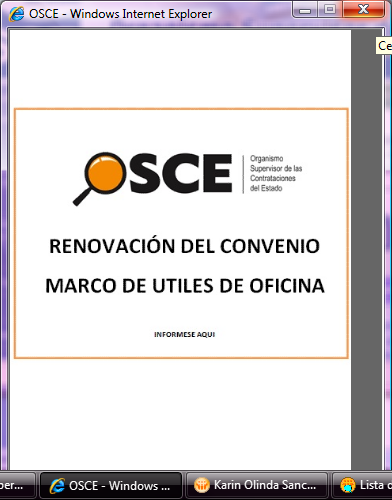 SIMBOLOGÍA UTILIZADA:CARACTERÍSTICAS DEL DOCUMENTO:Las bases estándar deben ser elaboradas en formato WORD, y deben tener las siguientes características:INSTRUCCIONES DE USO:Una vez registrada la información solicitada dentro de los corchetes sombreados en gris, el texto deberá quedar en letra tamaño 10, con estilo normal, sin formato de negrita y sin sombrear.La nota IMPORTANTE no puede ser modificada ni eliminada en la Sección General. En el caso de la Sección Específica debe seguirse la instrucción que se indica en dicha nota.Elaboradas en enero de 2019Modificadas en junio 2019, diciembre de 2019, julio 2020 y julio 2021MINISTERIO DE DEFENSAEJERCITO DEL PERÚUNIDAD OPERATIVA 0870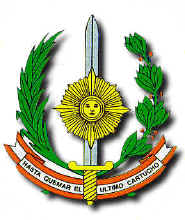 BASES ESTÁNDAR DE CONCURSO PÚBLICO PARA LA CONTRATACIÓN DE SERVICIOS EN GENERALCONCURSO PÚBLICO Nº001-2021-EP/UO 870PRIMERA CONVOCATORIACONTRATACIÓN DE SERVICIO DE MANTENIMIENTO DE NIVELES DE COMANDO, SERVICIOS DIVERSOS: CONTRATACIÓN DEL SERVICIO DE MANTENIMIENTO DE INSTALACIONES DEL ESTADO MAYOR DEL CE VRAEMDEBER DE COLABORACIÓNLa Entidad y todo proveedor que se someta a las presentes Bases, sea como participante, postor y/o contratista, deben conducir su actuación conforme a los principios previstos en la Ley de Contrataciones del Estado. En este contexto, se encuentran obligados a prestar su colaboración al OSCE y a la Secretaría Técnica de la Comisión de Defensa de la Libre Competencia del INDECOPI, en todo momento según corresponda a sus competencias, a fin de comunicar presuntos casos de fraude, colusión y corrupción por parte de los funcionarios y servidores de la Entidad, así como los proveedores y demás actores que participan en el proceso de contratación.De igual forma, deben poner en conocimiento del OSCE y a la Secretaría Técnica de la Comisión de Defensa de la Libre Competencia del INDECOPI los indicios de conductas anticompetitivas que se presenten durante el proceso de contratación, en los términos del Decreto Legislativo N° 1034, "Ley de Represión de Conductas Anticompetitivas", o norma que la sustituya, así como las demás normas de la materia.La Entidad y todo proveedor que se someta a las presentes Bases, sea como participante, postor y/o contratista del proceso de contratación deben permitir al OSCE o a la Secretaría Técnica de la Comisión de Defensa de la Libre Competencia del INDECOPI el acceso a la información referida a las contrataciones del Estado que sea requerida, prestar testimonio o absolución de posiciones que se requieran, entre otras formas de colaboración.SECCIÓN GENERALDISPOSICIONES COMUNES DEL PROCEDIMIENTO DE SELECCIÓN(ESTA SECCIÓN NO DEBE SER MODIFICADA EN NINGÚN EXTREMO, BAJO SANCIÓN DE NULIDAD)REFERENCIASCuando en el presente documento se mencione la palabra Ley, se entiende que se está haciendo referencia a la Ley N° 30225, Ley de Contrataciones del Estado, y cuando se mencione la palabra Reglamento, se entiende que se está haciendo referencia al Reglamento de la Ley de Contrataciones del Estado aprobado por Decreto Supremo N° 344-2018-EF.Las referidas normas incluyen sus respectivas modificaciones, de ser el caso.CONVOCATORIASe realiza a través de su publicación en el SEACE de conformidad con lo señalado en el artículo 54 del Reglamento, en la fecha señalada en el calendario del procedimiento de selección, debiendo adjuntar las bases y resumen ejecutivo.  REGISTRO DE PARTICIPANTESEl registro de participantes se realiza conforme al artículo 55 del Reglamento. En el caso de un consorcio, basta que se registre uno (1) de sus integrantes.FORMULACIÓN DE CONSULTAS Y OBSERVACIONES A LAS BASESLa formulación de consultas y observaciones a las bases se efectúa de conformidad con lo establecido en los numerales 72.1 y 72.2 del artículo 72 del Reglamento.ABSOLUCIÓN DE CONSULTAS, OBSERVACIONES E INTEGRACIÓN DE BASESLa absolución de consultas, observaciones e integración de las bases se realizan conforme a las disposiciones previstas en los numerales 72.4 y 72.5 del artículo 72 del Reglamento. ELEVACIÓN AL OSCE DEL PLIEGO DE ABSOLUCIÓN DE CONSULTAS Y OBSERVACIONES E INTEGRACIÓN DE BASESLos cuestionamientos al pliego de absolución de consultas y observaciones así como a las bases integradas por supuestas vulneraciones a la normativa de contrataciones, a los principios que rigen la contratación pública u otra normativa  que tenga relación con el objeto de la contratación, pueden ser elevados al OSCE de acuerdo a lo indicado en los numerales del 72.8  al 72.11 del artículo 72 del Reglamento.La solicitud de elevación para emisión de Pronunciamiento se presenta ante la Entidad, la cual debe remitir al OSCE el expediente completo, de acuerdo a lo señalado en el artículo 124 del TUO de la Ley 27444, aprobado por Decreto Supremo N° 004-2019-JUS, al día hábil siguiente de recibida dicha solicitud.FORMA DE PRESENTACIÓN DE OFERTASLas ofertas se presentan conforme lo establecido en el artículo 59 del Reglamento. Las declaraciones juradas, formatos o formularios previstos en las bases que conforman la oferta deben estar debidamente firmados por el postor (firma manuscrita). Los demás documentos deben ser visados por el postor. En el caso de persona jurídica, por su representante legal, apoderado o mandatario designado para dicho fin y, en el caso de persona natural, por este o su apoderado. No se acepta el pegado de la imagen de una firma o visto. Las ofertas se presentan foliadas.PRESENTACIÓN Y APERTURA DE OFERTAS El participante presentará su oferta de manera electrónica a través del SEACE, desde las 00:01 horas hasta las 23:59 horas del día establecido para el efecto en el cronograma del procedimiento; adjuntando el archivo digitalizado que contenga los documentos que conforman la oferta de acuerdo a lo requerido en las bases.El participante debe verificar antes de su envío, bajo su responsabilidad, que el archivo pueda ser descargado y su contenido sea legible.En la apertura electrónica de la oferta, el comité de selección, verifica la presentación de lo exigido en la sección específica de las bases, de conformidad con el numeral 73.2 del artículo 73 del Reglamento y determina si las ofertas responden a las características y/o requisitos y condiciones de los Términos de Referencia, detallados en la sección específica de las bases. De no cumplir con lo requerido, la oferta se considera no admitida.EVALUACIÓN DE LAS OFERTASLa evaluación de las ofertas se realiza conforme a lo establecido en el artículo 74 del Reglamento. El desempate mediante sorteo se realiza de manera electrónica a través del SEACE.CALIFICACIÓN DE OFERTASLa calificación de las ofertas se realiza conforme a lo establecido en los numerales 75.1 y 75.2 del artículo 75 del Reglamento.SUBSANACIÓN DE LAS OFERTASLa subsanación de las ofertas se sujeta a lo establecido en el artículo 60 del Reglamento. El plazo que se otorgue para la subsanación no puede ser inferior a un (1) día hábil.La solicitud de subsanación se realiza de manera electrónica a través del SEACE y será remitida al correo electrónico consignado por el postor al momento de realizar su inscripción en el RNP, siendo su responsabilidad el permanente seguimiento de las notificaciones a dicho correo. La notificación de la solicitud se entiende efectuada el día de su envío al correo electrónico.La presentación de las subsanaciones se realiza a través del SEACE. No se tomará en cuenta la subsanación que se presente en físico a la Entidad.RECHAZO DE LAS OFERTASPrevio al otorgamiento de la buena pro, el comité de selección revisa las ofertas económicas que cumplen los requisitos de calificación, de conformidad con lo establecido para el rechazo de ofertas, previsto en el artículo 68 del Reglamento, de ser el caso.  De rechazarse alguna de las ofertas calificadas, el comité de selección revisa el cumplimiento de los requisitos de calificación de los postores que siguen en el orden de prelación, en caso las hubiere.OTORGAMIENTO DE LA BUENA PRODefinida la oferta ganadora, el comité de selección otorga la buena pro, mediante su publicación en el SEACE, incluyendo el cuadro comparativo y las actas debidamente motivadas de los resultados de la admisión, no admisión, evaluación, calificación, descalificación y el otorgamiento de la buena pro. CONSENTIMIENTO DE LA BUENA PROCuando se hayan presentado dos (2) o más ofertas, el consentimiento de la buena pro se produce a los ocho (8) días hábiles siguientes de la notificación de su otorgamiento, sin que los postores hayan ejercido el derecho de interponer el recurso de apelación. En caso que se haya presentado una sola oferta, el consentimiento de la buena pro se produce el mismo día de la notificación de su otorgamiento. El consentimiento del otorgamiento de la buena pro se publica en el SEACE al día hábil siguiente de producido. RECURSO DE APELACIÓNA través del recurso de apelación se pueden impugnar los actos dictados durante el desarrollo del procedimiento de selección hasta antes del perfeccionamiento del contrato.El recurso de apelación se presenta ante y es resuelto por el Tribunal de Contrataciones del Estado. Los actos que declaren la nulidad de oficio, la cancelación del procedimiento de selección y otros actos emitidos por el Titular de la Entidad que afecten la continuidad de este, se impugnan ante el Tribunal de Contrataciones del Estado.Plazos de interposición del recurso de apelación La apelación contra el otorgamiento de la buena pro o contra los actos dictados con anterioridad a ella se interpone dentro de los ocho (8) días hábiles siguientes de haberse notificado el otorgamiento de la buena pro. La apelación contra los actos dictados con posterioridad al otorgamiento de la buena pro, contra la declaración de nulidad, cancelación y declaratoria de desierto del procedimiento, se interpone dentro de los ocho (8) días hábiles siguientes de haberse tomado conocimiento del acto que se desea impugnar.PERFECCIONAMIENTO DEL CONTRATOLos plazos y el procedimiento para perfeccionar el contrato se realiza conforme a lo indicado en el artículo 141 del Reglamento.Para perfeccionar el contrato, el postor ganador de la buena pro debe presentar los documentos señalados en el artículo 139 del Reglamento y los previstos en la sección específica de las bases.GARANTÍASLas garantías que deben otorgar los postores y/o contratistas, según corresponda, son las de fiel cumplimiento del contrato y por los adelantos.GARANTÍA DE FIEL CUMPLIMIENTOComo requisito indispensable para perfeccionar el contrato, el postor ganador debe entregar a la Entidad la garantía de fiel cumplimiento del mismo por una suma equivalente al diez por ciento (10%) del monto del contrato original. Esta se mantiene vigente hasta la conformidad de la recepción de la prestación a cargo del contratista. GARANTÍA DE FIEL CUMPLIMIENTO POR PRESTACIONES ACCESORIASEn las contrataciones que conllevan la ejecución de prestaciones accesorias, tales como mantenimiento, reparación o actividades afines, se otorga una garantía adicional por una suma equivalente al diez por ciento (10%) del monto del contrato de la prestación accesoria, la misma que debe ser renovada periódicamente hasta el cumplimiento total de las obligaciones garantizadas. GARANTÍA POR ADELANTOEn caso se haya previsto en la sección específica de las bases la entrega de adelantos, el contratista debe presentar una garantía emitida por idéntico monto conforme a lo estipulado en el artículo 153 del Reglamento.REQUISITOS DE LAS GARANTÍASLas garantías que se presenten deben ser incondicionales, solidarias, irrevocables y de realización automática en el país, al solo requerimiento de la Entidad. Asimismo, deben ser emitidas por empresas que se encuentren bajo la supervisión directa de la Superintendencia de Banca, Seguros y Administradoras Privadas de Fondos de Pensiones y que cuenten con clasificación de riesgo B o superior. Asimismo,  deben estar autorizadas para emitir garantías; o estar consideradas en la última lista de bancos extranjeros de primera categoría que periódicamente publica el Banco Central de Reserva del Perú.EJECUCIÓN DE GARANTÍASLa Entidad puede solicitar la ejecución de las garantías conforme a los supuestos contemplados en el artículo 155 del Reglamento.ADELANTOSLa Entidad puede entregar adelantos directos al contratista, los que en ningún caso exceden en conjunto del treinta por ciento (30%) del monto del contrato original, siempre que ello haya sido previsto en la sección específica de las bases.PENALIDADES PENALIDAD POR MORA EN LA EJECUCIÓN DE LA PRESTACIÓNEn caso de retraso injustificado del contratista en la ejecución de las prestaciones objeto del contrato, la Entidad le aplica automáticamente una penalidad por mora por cada día de atraso, de conformidad con el artículo 162 del Reglamento.OTRAS PENALIDADESLa Entidad puede establecer penalidades distintas a la mencionada en el numeral precedente, según lo previsto en el artículo 163 del Reglamento y lo indicado en la sección específica de las bases. Estos dos tipos de penalidades se calculan en forma independiente y pueden alcanzar cada una un monto máximo equivalente al diez por ciento (10%) del monto del contrato vigente, o de ser el caso, del ítem que debió ejecutarse.INCUMPLIMIENTO DEL CONTRATOLas causales para la resolución del contrato, serán aplicadas de conformidad con el artículo 36 de la Ley y 164 del Reglamento.PAGOSEl pago se realiza después de ejecutada la respectiva prestación, pudiendo contemplarse pagos a cuenta, según la forma establecida en la sección específica de las bases o en el contrato. La Entidad paga las contraprestaciones pactadas a favor del contratista dentro de los diez (10) días calendario siguientes de otorgada la conformidad de los servicios, siempre que se verifiquen las condiciones establecidas en el contrato para ello, bajo responsabilidad del funcionario competente.La conformidad se emite en un plazo máximo de siete (7) días de producida la recepción, salvo que se requiera efectuar pruebas que permitan verificar el cumplimiento de la obligación, en cuyo caso la conformidad se emite en un plazo máximo de quince (15) días, bajo responsabilidad del funcionario que debe emitir la conformidad.En el caso que se haya suscrito contrato con un consorcio, el pago se realizará de acuerdo a lo que se indique en el contrato de consorcio.DISPOSICIONES FINALESTodos los demás aspectos del presente procedimiento no contemplados en las bases se regirán supletoriamente por la Ley y su Reglamento, así como por las disposiciones legales vigentes.SECCIÓN ESPECÍFICACONDICIONES ESPECIALES DEL PROCEDIMIENTO DE SELECCIÓN(EN ESTA SECCIÓN LA ENTIDAD DEBERÁ COMPLETAR LA INFORMACIÓN EXIGIDA, DE ACUERDO A LAS INSTRUCCIONES INDICADAS)ENTIDAD CONVOCANTEOBJETO DE LA CONVOCATORIAEl presente procedimiento de selección tiene por objeto la contratación del servicio de MANTENIMIENTO DE NIVELES DE COMANDO, SERVICIOS DIVERSOS: CONTRATACIÓN DEL SERVICIO DE MANTENIMIENTO DE INSTALACIONES DEL ESTADO MAYOR DEL CE VRAEM Esta nota deberá ser eliminada una vez culminada la elaboración de las bases.EXPEDIENTE DE CONTRATACIÓNEl expediente de contratación fue aprobado mediante Resolución del Nucleó de Desconcentración N° 14 la IV División de Ejército N°092-2021 IV DE/DELOG/ABASTO del 23 Agosto 2021FUENTE DE FINANCIAMIENTORECURSOS ORDINARIOSSISTEMA DE CONTRATACIÓNEl presente procedimiento se rige por el sistema de SUMA ALZADA, de acuerdo con lo establecido en el expediente de contratación respectivo.DISTRIBUCIÓN DE LA BUENA PRONO CORRESPONDEALCANCES DEL REQUERIMIENTOEl alcance de la prestación está definido en el Capítulo III de la presente sección de las bases.PLAZO DE PRESTACIÓN DEL SERVICIOLos servicios materia de la presente convocatoria se prestarán en el plazo de 60 días calendarios en concordancia con lo establecido en el expediente de contratación.COSTO DE REPRODUCCIÓN Y ENTREGA DE BASESLos participantes registrados tienen el derecho de recabar un ejemplar de las bases, para cuyo efecto deben cancelar S/.10.00 SOLES en efectivo en la Sección de tesorería de la IV DE, sito en la Av. Del Ejercito “Fuerte Los  Cabitos”  - Huamanga.BASE LEGALLey N° 31084 Ley de Presupuesto del Sector Público para el Año Fiscal 2021Texto Único Ordenado de la Ley N° 30225, Ley de Contrataciones del Estado.Reglamento de la Ley 30225 Ley de Contrataciones del Estado aprobado por D.S. Nº 344-2018-EFDirectivas del OSCELas referidas normas incluyen sus respectivas modificaciones, de ser el caso.CALENDARIO DEL PROCEDIMIENTO DE SELECCIÓNSegún el cronograma de la ficha de selección de la convocatoria publicada en el SEACE.CONTENIDO DE LAS OFERTASLa oferta contendrá, además de un índice de documentos, la siguiente documentación:Documentación de presentación obligatoria Documentos para la admisión de la ofertaDeclaración jurada de datos del postor. (Anexo Nº 1)Documento que acredite la representación de quien suscribe la oferta. En caso de persona jurídica, copia del certificado de vigencia de poder del representante legal, apoderado o mandatario designado para tal efecto.En caso de persona natural, copia del documento nacional de identidad o documento análogo, o del certificado de vigencia de poder otorgado por persona natural, del apoderado o mandatario, según corresponda.En el caso de consorcios, este documento debe ser presentado por cada uno de los integrantes del consorcio que suscriba la promesa de consorcio, según corresponda.Declaración jurada de acuerdo con el literal b) del artículo 52 del Reglamento. (Anexo Nº 2)Declaración jurada de cumplimiento de los Términos de Referencia contenidos en el numeral 3.1 del Capítulo III de la presente sección. (Anexo Nº 3)Declaración jurada de plazo de prestación del servicio. (Anexo Nº 4)Promesa de consorcio con firmas legalizadas, de ser el caso, en la que se consigne los integrantes, el representante común, el domicilio común y las obligaciones a las que se compromete cada uno de los integrantes del consorcio así como el porcentaje equivalente a dichas obligaciones.  (Anexo Nº 5)El precio de la oferta en SOLES debe registrarse directamente en el formulario electrónico del SEACE.Adicionalmente se debe adjuntar el Anexo N° 6 en el caso de procedimientos convocados a precios unitarios, esquema mixto de suma alzada y precios unitarios, porcentajes u honorario fijo y comisión de éxito, según corresponda. En el caso de procedimientos convocados a suma alzada únicamente se debe adjuntar el Anexo N° 6, cuando corresponda indicar el monto de la oferta de la prestación accesoria o que el postor goza de alguna exoneración legal.El precio total de la oferta y los subtotales que lo componen son expresados con dos (2) decimales. Los precios unitarios pueden ser expresados con más de dos (2) decimales.Documentos para acreditar los requisitos de calificaciónIncorporar en la oferta los documentos que acreditan los “Requisitos de Calificación” que se detallan en el numeral 3.2 del Capítulo III de la presente sección de las bases.   Documentación de presentación facultativa: REQUISITOS PARA PERFECCIONAR EL CONTRATOEl postor ganador de la buena pro debe presentar los siguientes documentos para perfeccionar el contrato:Garantía de fiel cumplimiento del contrato. Garantía de fiel cumplimiento por prestaciones accesorias, de ser el caso. Contrato de consorcio con firmas legalizadas ante Notario de cada uno de los integrantes de ser el caso.Código de cuenta interbancaria (CCI) o, en el caso de proveedores no domiciliados, el número de su cuenta bancaria y la entidad bancaria en el exterior. Copia de la vigencia del poder del representante legal de la empresa que acredite que cuenta con facultades para perfeccionar el contrato, cuando corresponda.Copia de DNI del postor en caso de persona natural, o de su representante legal en caso de persona jurídica.Domicilio para efectos de la notificación durante la ejecución del contrato.Detalle de los precios unitarios del precio ofertado.Estructura de costos.Detalle del precio de la oferta de cada uno de los servicios que conforman el paquete.PERFECCIONAMIENTO DEL CONTRATOEl contrato se perfecciona con la suscripción del documento que lo contiene. Para dicho efecto el postor ganador de la buena pro, dentro del plazo previsto en el artículo 141 del Reglamento, debe presentar la documentación requerida en Mesa de Partes de la Oficina de Abastecimiento de la IV División de Ejército, sito en la Av. Ejercito S/N – Ayacucho – Huamanga – Ayacucho, en el horario de 08:00 horas a 16:00.FORMA DE PAGOLa Entidad realizará el pago de la contraprestación pactada a favor del contratista en  un solo pago. Para efectos del pago de las contraprestaciones ejecutadas por el contratista, la Entidad debe contar con la siguiente documentación:Informe del funcionario responsable del área usuaria emitiendo la conformidad de la prestación efectuada.Comprobante de pago.Dicha documentación se debe presentar en Mesa de Partes de la Oficina de Abastecimiento de la IV División de Ejército, sito en la Av. Ejercito S/N – Ayacucho – Huamanga – Ayacucho, en el horario de 08:00 horas a 16:00..TERMINOS DE REFERENCIATÉRMINOS DE REFERENCIA PARA MANTENIMIENTO DE NIVELES DE COMANDO, SERVICIOS DIVERSOS: CONTRATACIÓN DEL SERVICIO DE MANTENIMIENTO DE INSTALACIONES DEL ESTADO MAYOR DEL CE VRAEMDEPENDENCIA QUE REQUIERE EL SERVICIO.Departamento de Ingeniería Regional de la IV División de Ejército.DENOMINACIÓN DE LA CONTRATACIÓN.Contratación del servicio de mantenimiento de instalaciones del CE - VRAEM - Pichari.ANTECEDENTES.Estas instalaciones tienen una antigüedad mayor a 10 años por lo que se requiere la realización de diversos trabajos de mantenimiento, por el deterioro sufrido y preservar en buenas condiciones un bien inmueble de la institución. FINALIDAD PÚBLICA.La finalidad de esta contratación es contar con los ambientes e instalaciones adecuadas y en óptimas condiciones de operatividad a fin de brindar el bienestar a nuestro personal del componente de fuerzas especiales CE - VRAEM y sobre todo brinden la seguridad y condiciones de salubridad, bienestar requeridas en estos ambientes.OBJETO DE LA CONTRATACIÓN.Realizar el servicio de mantenimiento de instalaciones, a fin de brindar el bienestar y condiciones de salubridad adecuados al personal que labora en esta dependencia.SISTEMA DE CONTRATACIONSuma AlzadaCARACTERÍSTICA DEL REQUERIMIENTO.Los trabajos se realizarán a todo costo, es decir incluyen todos los materiales, maquinaria, equipamiento, mano de obra y otros que sean necesarios para la realización de los trabajos de acuerdo al detalle siguiente:INSTALACIONES DEL CE VRAEM INSTALACIONES DEL COMPONENTE DE FUERZAS ESPECIALES (CCFFEE) PICHARILos materiales a emplearse en los diferentes trabajos deberán ser nuevos y ofrecer garantías de calidad y seguridad, los trabajos a realizar incluirán mano de obra y equipamiento necesario para su realización (herramientas, equipos, etc).Todo el personal de trabajadores deberá contar con su equipo de protección personal y equipo de bio seguridad, en todo momento estará presente en la zona de trabajo un responsable del control y seguridad de los trabajos.Antes de iniciar los trabajos la empresa retirará el material instalado, procediendo posteriormente a realizar los trabajos correspondientes, la eliminación del material inservible deberá ser realizado por la empresa, lo que se realizará cada fin de jornada de acuerdo a la cantidad de material acumulado.Al término de los trabajos se verificará a fin de dar la conformidad, de encontrarse novedades estas deberán ser solucionadas, caso contrario no se dará la conformidad, las conexiones sanitarias y eléctricas de acuerdo a las normas de seguridad vigentes.REQUISITOS MÍNIMOS QUE DEBE CUMPLIR EL PROVEEDOR.A. Requisitos del proveedorPersona natural o jurídica con experiencia especifica en el rubro de mantenimiento de infraestructura construida, que cuente con personal y equipamiento necesario para la ejecución del servicio. El proveedor deberá contar con RNP vigente.Así mismo, deberá otorgar una garantía de doce (12) meses del servicio realizado, debiendo dar solución ante cualquier defecto o desperfecto que puedan presentarse en el trabajo realizado.El contratista deberá cumplir y presentar los siguientes requisitos:Relación de personal con número de DNI a fin de tramitar el acceso a las instalaciones del fuerte Pichari. De trasladarse con vehículo consignar la placa de rodaje y datos del conductor.El personal deberá estar correctamente uniformado, con indumentaria adecuada al trabajo que se realice y de iguales características, con los implementos de seguridad correspondientes.Queda terminantemente prohibido, que el personal propuesto por el contratista se desplace por áreas e instalaciones no autorizadas, limitando su tránsito exclusivamente en el lugar donde se presta el servicio.En todo momento el personal deberá portar la credencial entregada por la Entidad.Todo ingreso de personal que no se encuentre en relación deberá ser informado a la entidad a través de documento a fin de viabilizar su ingreso.LUGAR Y PLAZO DE EJECUCIÓN DE LA PRESTACIÓN.Los trabajos de mantenimiento se realizarán en el Fuerte Militar Pichari, distrito de Pichari, Provincia de la convención, Departamento del Cusco. El plazo de ejecución del servicio será de sesenta (60) días calendarios contabilizados a partir del día siguiente de la notificación  de la orden de servicio, dicho plazo constituye un requerimiento técnico mínimo a cumplir por parte del contratista, los trabajos a realizar tendrán una garantía de 01 año, de existir ocurrencias estas serán solucionadas por la empresa.FORMA DE PAGO.Se realizará al termino de los trabajos, Deberá de entregar el acta de verificación y conformidad de los servicios realizados, acta que deberá ser firmada por el comité de verificación y conformidad debidamente designado por la IV DE, mediante resolución; en un plazo que no excederá los diez (10) días de recibido los bienes y/o ejecutados en su totalidad los servicios.MEDIDAS DE BIOSEGURIDAD:	En todas las instalaciones del Centro de Salud Militar Pichari (CSMP) de la IV DE, se adoptarán las medidas preventivas de bioseguridad, tanto en el ingreso y salida del personal de la empresa contratista siendo las siguientes de carácter obligatorio:Medición de la temperatura, saturación de oxígeno y pulsación al personal al ingreso y salida de las instalaciones, a fin de detectar posibles infectados por el COVID- 19, mediante el empleo de termómetro y oxímetro.Respetar la Determinación del aforo adecuado en cada una de sus instalaciones, tanto para la atención del personal foráneo a la dependencia; así como, para el desarrollo de las actividades laborales propiamente dichas, por lo que se deberá reconocer y/o verificar el AFORO, colocado en un cartel en lugar visible para conocimientos de todos.Acondicionar las zonas físicas de las dependencias y/o Unidades en la que se realizara la prestación, asegurando la accesibilidad para las personas con discapacidad, asegurando además que se mantenga el distanciamiento social y demás lineamientos emitidos por el Ministerio de Salud, quedando prohibida la atención dentro de las áreas de trabajo de cada Unidad y/o Dependencia.Respetar las reglas sobre el uso de los equipos de protección personal (mascarillas, guantes, caretas, overoles, lentes); así como medidas de higiene (lavado frecuente de manos, uso de alcohol, entre otros) y demás medidas necesarias para el ejercicio de las labores durante su estancia en la Unidad.Evitar la entrada y salida del personal a cargo del contratista, fuera de las instalaciones y/o dependencias, sin perjuicio de las que deban realizarse para lo estrictamente necesario y por necesidad de la prestación del servicio.El personal del contratista debe evitar tocarse los ojos, nariz y boca, obviando el saludo con beso, mano y/o abrazo, manteniendo en todo momento el distanciamiento social de por los menos un metro de distancia.Empleo de rociadores y/o cabinas de desinfección empleando sustancias autorizadas para su uso, sin riesgo a la salud de las personas que se encuentren en el lugar de prestación del servicio, complementado con la higiene de las manos y desinfección de zapatos.Empleo en todos los ambientes e instalaciones donde se realizará la prestación del servicio puntos de aplicación de alcohol para manos, gel desinfectante, jabón, en los servicios higiénicos; así como, el uso obligatorio de mascarillas, como medios de prevención.Respetar los protocolos Implementados de limpieza y desinfección en todos los ambientes e instalaciones del lugar de prestación (manijas, pasamanos, ventanillas, módulos, teléfonos a disposición del público, salas de visita, mobiliario, equipos, lapiceros, entre otros), con especial énfasis en los servicios higiénicos.Evitar constantemente las reuniones en lugares cerrados, debiendo emplear preferentemente la ventilación e iluminación natural en todos los ambientes priorizando el empleo de la estrategia de distanciamiento social y principalmente la dispersión del personal.Se deben respetar los puntos de acopio de residuos só1idos en todas las instalaciones y dependencias, estos residuos deberán de ser embolsados y dejados en los puntos establecidos, para evitar la proliferación de enfermedades o del propio COVID 19.Coordinar con el Oficial de Bioseguridad, cuya función principal será la de verificar el cumplimiento de lo normado en las directivas, funciones que serán asumidas por los encargados de la sección de seguridad y salud en el trabajo de las Unidades y/o dependencias, lo cual será verificado por la ENTIDADMEDIDAS PREVENTIVAS DE APLICACIÓN COLECTIVA:IDENTIFICACION DECASOS DE COVID-19CASOS SOPECHOSOS: Se refiere al personal militar o civil que, mediante el control diario de cada dependencia, presente algunos o todos estos síntomas:Temperatura mayor a 38 grados centígrados.Dolor de cabeza.Escalofríos.Dolor de Garganta.Tos Seca.Pérdida del olfato y/o gusto.Dificultad para respirar.Historial de viajes a países con trasmisión de COVID-19.Contacto con un caso confirmado o probable infección por COVID-19.En caso de presentar el personal militar o civil, alguno de los síntomas descritos, se procederá con el siguiente protocolo:Solicitar la aplicación de una prueba serológica (rápida) o molecular COVID-19, según normas del Ministerio de Salud.Identificación de los contactos en el domicilio del afectado.Identificación de los contactos en el centro de trabajo.Comunicar a la autoridad de salud de su jurisdicción para la cuarentena respectiva y el seguimiento del caso correspondiente.CASO PROBABLE: Se refiere al personal militar o civil, positivo a la prueba serológica o rápida, en este caso se procederá con el siguiente protocolo:Identificación de los contactos en el domicilio del afectado. Identificación de los contactos en el centro de Trabajo.Comunicar a la autoridad de salud de su jurisdicción para el seguimiento del caso correspondiente.CASO CONFIRMADO: Se refiere al personal militar o civil, positivo a la prueba de laboratorio o PCR- Molecular, se procederá con el siguiente protocolo:Identificación de los contactos en el domicilio del afectado.Identificación de contactos en el centro de trabajo.Comunicar a la autoridad de salud para la hospitalización inmediata.Determinada la presencia de un caso sospechoso o probable del COVID-19, se debe realizar la investigación utilizando la ficha de investigación epidemiológica COVID-19 por parte de la dependencia de Salud (Anexo 05).XI REQUISITOS DE CALIFICACION-	INFRAESTRUCTURA ESTRATÉGICA Contar con un ambiente (Oficina) ubicado en el distrito de Pichari como infraestructura estratégica para realizar las coordinaciones y lo referido a la ejecución contractual.Acreditación:Copia de documentos que sustenten la propiedad, la posesión, el compromiso de compra venta o alquiler u otro documento que acredite la disponibilidad de la infraestructura estratégica requerida.CALIFICACIONES DEL PERSONAL CLAVEFORMACIÓN ACADÉMICAResponsable de Servicio, Ingeniero civil titulado y colegiado habilitado para ejercer verificación, supervisión y control de la planificación y ejecución de los trabajosMaestro de Obra, Técnico en Construcción Civil Acreditación:El TITULO será verificado por el comité de selección en el Registro Nacional de Grados Académicos y Títulos Profesionales en el portal web de la Superintendencia Nacional de Educación Superior Universitaria - SUNEDU a través del siguiente link: https://enlinea.sunedu.gob.pe/ // o en el Registro Nacional de Certificados, Grados y Títulos a  cargo del Ministerio de Educación a través del siguiente link : http://www.titulosinstitutos.pe/, según corresponda.CAPACITACIÓNResponsable de Servicio: con capacitación en temas de construcción civil mínimo 120 horas lectivas. Maestro de Obra: con capacitación en temas de construcción civil mínimo 120 horas lectivas.Se acreditará con copia simple de CONSTANCIAS, CERTIFICADOS, U OTROS DOCUMENTOS, SEGÚN CORRESPONDAEXPERIENCIA DEL PERSONAL CLAVEResponsable de Servicio; Con experiencia mínima de 05 años en mantenimiento de edificaciones en general y/o ejecución de obras de edificaciones; como residente de obra y/o responsable del servicio.Maestro de Obra; Con experiencia mínima de 05 años en mantenimiento de edificaciones en general y/o ejecución de obras de edificaciones; como maestro de obra.Acreditación:La experiencia del personal clave se acreditará con cualquiera de los siguientes documentos: (i) copia simple de contratos y su respectiva conformidad o (ii) constancias o (iii) certificados o (iv) cualquier otra documentación que, de manera fehaciente demuestre la experiencia del personal propuesto.EXPERIENCIA DEL POSTOR EN LA ESPECIALIDADEl postor debe acreditar un monto facturado acumulado equivalente a S/ 800,000.00 (OCHOCIENTOS MIL CON 00/100 SOLES) por la contratación de servicios iguales o similares al objeto de la convocatoria, durante los ocho (8) años anteriores a la fecha de la presentación de ofertas que se computarán desde la fecha de la conformidad o emisión del comprobante de pago, según corresponda.Se consideran servicios similares a los siguientes REPARACION Y/O MANTENIMIENTO DE INFRAESTRUCTURAS Y EDIFICACIONES.Acreditación:La experiencia del postor en la especialidad se acreditará con copia simple de (i) contratos u órdenes de servicios, y su respectiva conformidad o constancia de prestación; o (ii) comprobantes de pago cuya cancelación se acredite documental y fehacientemente, con voucher de depósito, nota de abono, reporte de estado de cuenta, cualquier otro documento emitido por Entidad del sistema financiero que acredite el abono o mediante cancelación en el mismo comprobante de pago , correspondientes a un máximo de veinte (20) contrataciones. En caso los postores presenten varios comprobantes de pago para acreditar una sola contratación, se debe acreditar que corresponden a dicha contratación; de lo contrario, se asumirá que los comprobantes acreditan contrataciones independientes, en cuyo caso solo se considerará, para la evaluación, las veinte (20) primeras contrataciones indicadas en el Anexo Nº 8 referido a la Experiencia del Postor en la Especialidad.En el caso de servicios de ejecución periódica o continuada, solo se considera como experiencia la parte del contrato que haya sido ejecutada durante los ocho (8) años anteriores a la fecha de presentación de ofertas, debiendo adjuntarse copia de las conformidades correspondientes a tal parte o los respectivos comprobantes de pago cancelados.En los casos que se acredite experiencia adquirida en consorcio, debe presentarse la promesa de consorcio o el contrato de consorcio del cual se desprenda fehacientemente el porcentaje de las obligaciones que se asumió en el contrato presentado; de lo contrario, no se computará la experiencia proveniente de dicho contrato. Asimismo, cuando se presenten contratos derivados de procesos de selección convocados antes del 20.09.2012, la calificación se ceñirá al método descrito en la Directiva “Participación de Proveedores en Consorcio en las Contrataciones del Estado”, debiendo presumirse que el porcentaje de las obligaciones equivale al porcentaje de participación de la promesa de consorcio o del contrato de consorcio. En caso que en dichos documentos no se consigne el porcentaje de participación se presumirá que las obligaciones se ejecutaron en partes iguales.Si el titular de la experiencia no es el postor, consignar si dicha experiencia corresponde a la matriz en caso que el postor sea sucursal, o fue transmitida por reorganización societaria, debiendo acompañar la documentación sustentatoria correspondiente.Si el postor acredita experiencia de una persona absorbida como consecuencia de una reorganización societaria, debe presentar adicionalmente el Anexo N° 9.Cuando en los contratos, órdenes de servicios o comprobantes de pago el monto facturado se encuentre expresado en moneda extranjera, debe indicarse el tipo de cambio venta publicado por la Superintendencia de Banca, Seguros y AFP correspondiente a la fecha de suscripción del contrato, de emisión de la orden de servicios o de cancelación del comprobante de pago, según corresponda. Sin perjuicio de lo anterior, los postores deben llenar y presentar el  Anexo Nº 8 referido a la Experiencia del Postor en la Especialidad.El incumplimiento de estas disposiciones se penalizará por un valor del 10% del monto adjudicado, de acuerdo a lo establecido en la LCE, RLCE y sus normas vigentes.REQUISITOS DE CALIFICACIÓNLa evaluación se realiza sobre la base de cien (100) puntos.Para determinar la oferta con el mejor puntaje y el orden de prelación de las ofertas, se considera lo siguiente:Conste por el presente documento, la contratación del servicio de [CONSIGNAR LA DENOMINACIÓN DE LA CONVOCATORIA], que celebra de una parte [CONSIGNAR EL NOMBRE DE LA ENTIDAD], en adelante LA ENTIDAD, con RUC Nº [………], con domicilio legal en [………], representada por [………..…], identificado con DNI Nº [………], y de otra parte [……………….....................], con RUC Nº [................], con domicilio legal en [……………….....................], inscrita en la Ficha N° [……………….........] Asiento N° [……….......] del Registro de Personas Jurídicas de la ciudad de [………………], debidamente representado por su Representante Legal, [……………….....................], con DNI N° [………………..], según poder inscrito en la Ficha N° […………..], Asiento N° […………] del Registro de Personas Jurídicas de la ciudad de […………], a quien en adelante se le denominará EL CONTRATISTA en los términos y condiciones siguientes:CLÁUSULA PRIMERA: ANTECEDENTESCon fecha [………………..], el comité de selección adjudicó la buena pro del CONCURSO PÚBLICO Nº [CONSIGNAR NOMENCLATURA DEL PROCEDIMIENTO DE SELECCIÓN] para la contratación de [CONSIGNAR LA DENOMINACIÓN DE LA CONVOCATORIA], a [INDICAR NOMBRE DEL GANADOR DE LA BUENA PRO], cuyos detalles e importe constan en los documentos integrantes del presente contrato.CLÁUSULA SEGUNDA: OBJETO El presente contrato tiene por objeto [CONSIGNAR EL OBJETO DE LA CONTRATACIÓN].CLÁUSULA TERCERA: MONTO CONTRACTUALEl monto total del presente contrato asciende a [CONSIGNAR MONEDA Y MONTO], que incluye todos los impuestos de Ley.Este monto comprende el costo del servicio, todos los tributos, seguros, transporte, inspecciones, pruebas y, de ser el caso, los costos laborales conforme a la legislación vigente, así como cualquier otro concepto que pueda tener incidencia sobre la ejecución del servicio materia del presente contrato. CLÁUSULA CUARTA: DEL PAGOLA ENTIDAD se obliga a pagar la contraprestación a EL CONTRATISTA en [INDICAR MONEDA], en [INDICAR SI SE TRATA DE PAGO ÚNICO, PAGOS PARCIALES O PAGOS PERIÓDICOS], luego de la recepción formal y completa de la documentación correspondiente, según lo establecido en el artículo 171 del Reglamento de la Ley de Contrataciones del Estado.Para tal efecto, el responsable de otorgar la conformidad de la prestación deberá hacerlo en un plazo que no excederá de los siete (7) días de producida la recepción, salvo que se requiera efectuar pruebas que permitan verificar el cumplimiento de la obligación, en cuyo caso la conformidad se emite en un plazo máximo de quince (15) días, bajo responsabilidad de dicho funcionario.LA ENTIDAD debe efectuar el pago de las contraprestaciones pactadas a favor del CONTRATISTA dentro de los diez (10) días calendario siguientes de otorgada la conformidad de los servicios, siempre que se verifiquen las condiciones establecidas en el contrato para ello, bajo responsabilidad del funcionario competente.En caso de retraso en el pago por parte de LA ENTIDAD, salvo que se deba a caso fortuito o fuerza mayor, EL CONTRATISTA tendrá derecho al pago de intereses legales conforme a lo establecido en el artículo 39 de la Ley de Contrataciones del Estado y en el artículo 171 de su Reglamento, los que se computan desde la oportunidad en que el pago debió efectuarse.CLÁUSULA QUINTA: DEL PLAZO DE LA EJECUCIÓN DE LA PRESTACIÓNEl plazo de ejecución del presente contrato es de [……..], el mismo que se computa desde [CONSIGNAR SI ES DEL DÍA SIGUIENTE DEL PERFECCIONAMIENTO DEL CONTRATO, DESDE LA FECHA QUE SE ESTABLEZCA EN EL CONTRATO O DESDE LA FECHA EN QUE SE CUMPLAN LAS CONDICIONES PREVISTAS EN EL CONTRATO PARA EL INICIO DE LA EJECUCIÓN, DEBIENDO INDICAR LAS MISMAS EN ESTE ULTIMO CASO].Incorporar a las bases o eliminar, según corresponda.Incorporar a las bases o eliminar, según correspondaCLÁUSULA SEXTA: PARTES INTEGRANTES DEL CONTRATOEl presente contrato está conformado por las bases integradas, la oferta ganadora, así como los documentos derivados del procedimiento de selección que establezcan obligaciones para las partes.CLÁUSULA SÉTIMA: GARANTÍASEL CONTRATISTA entregó al perfeccionamiento del contrato la respectiva garantía incondicional, solidaria, irrevocable, y de realización automática en el país al solo requerimiento, a favor de LA ENTIDAD, por los conceptos, montos y vigencias siguientes:De fiel cumplimiento del contrato: [CONSIGNAR EL MONTO], a través de la [INDICAR EL TIPO DE GARANTÍA PRESENTADA] N° [INDICAR NÚMERO DEL DOCUMENTO] emitida por [SEÑALAR EMPRESA QUE LA EMITE]. Monto que es equivalente al diez por ciento (10%) del monto del contrato original, la misma que debe mantenerse vigente hasta la conformidad de la recepción de la prestación.En el caso que corresponda, consignar lo siguiente:Garantía fiel cumplimiento por prestaciones accesorias: [CONSIGNAR EL MONTO], a través de la [INDICAR EL TIPO DE GARANTÍA PRESENTADA] N° [INDICAR NÚMERO DEL DOCUMENTO] emitida por [SEÑALAR EMPRESA QUE LA EMITE], la misma que debe mantenerse vigente hasta el cumplimiento total de las obligaciones garantizadas.CLÁUSULA OCTAVA: EJECUCIÓN DE GARANTÍAS POR FALTA DE RENOVACIÓNLA ENTIDAD puede solicitar la ejecución de las garantías cuando EL CONTRATISTA no las hubiere renovado antes de la fecha de su vencimiento, conforme a lo dispuesto por el literal a) del numeral 155.1 del artículo 155 del Reglamento de la Ley de Contrataciones del Estado.Incorporar a las bases o eliminar, según corresponda.CLÁUSULA DÉCIMA: CONFORMIDAD DE LA PRESTACIÓN DEL SERVICIOLa conformidad de la prestación del servicio se regula por lo dispuesto en el artículo 168 del Reglamento de la Ley de Contrataciones del Estado. La conformidad será otorgada por [CONSIGNAR EL ÁREA O UNIDAD ORGÁNICA QUE OTORGARÁ LA CONFORMIDAD] en el plazo máximo de [CONSIGNAR SIETE (7) DÍAS O MÁXIMO QUINCE (15) DÍAS, EN CASO SE REQUIERA EFECTUAR PRUEBAS QUE PERMITAN VERIFICAR EL CUMPLIMIENTO DE LA OBLIGACIÓN] días de producida la recepción.De existir observaciones, LA ENTIDAD las comunica al CONTRATISTA, indicando claramente el sentido de estas, otorgándole un plazo para subsanar no menor de dos (2) ni mayor de ocho (8) días. Dependiendo de la complejidad o sofisticación de las subsanaciones a realizar el plazo para subsanar no puede ser menor de cinco (5) ni mayor de quince (15) días. Si pese al plazo otorgado, EL CONTRATISTA no cumpliese a cabalidad con la subsanación, LA ENTIDAD puede otorgar al  CONTRATISTA periodos adicionales para las correcciones pertinentes. En este supuesto corresponde aplicar la penalidad por mora desde el vencimiento del plazo para subsanar.Este procedimiento no resulta aplicable cuando los servicios manifiestamente no cumplan con las características y condiciones ofrecidas, en cuyo caso LA ENTIDAD no otorga la conformidad, debiendo considerarse como no ejecutada la prestación, aplicándose la penalidad que corresponda por cada día de atraso. CLÁUSULA UNDÉCIMA: DECLARACIÓN JURADA DEL CONTRATISTAEL CONTRATISTA declara bajo juramento que se compromete a cumplir las obligaciones derivadas del presente contrato, bajo sanción de quedar inhabilitado para contratar con el Estado en caso de incumplimiento.CLÁUSULA DUODÉCIMA: RESPONSABILIDAD POR VICIOS OCULTOSLa conformidad del servicio por parte de LA ENTIDAD no enerva su derecho a reclamar posteriormente por defectos o vicios ocultos, conforme a lo dispuesto por los artículos 40 de la Ley de Contrataciones del Estado y 173 de su Reglamento.El plazo máximo de responsabilidad del contratista es de [CONSIGNAR TIEMPO EN AÑOS, NO MENOR DE UN (1) AÑO] año(s) contado a partir de la conformidad otorgada por LA ENTIDAD.CLÁUSULA DÉCIMA TERCERA: PENALIDADESSi EL CONTRATISTA incurre en retraso injustificado en la ejecución de las prestaciones objeto del contrato, LA ENTIDAD le aplica automáticamente una penalidad por mora por cada día de atraso, de acuerdo a la siguiente fórmula:Donde:F = 0.25 para plazos mayores a sesenta (60) días o;F = 0.40 para plazos menores o iguales a sesenta (60) días.El retraso se justifica a través de la solicitud de ampliación de plazo debidamente aprobado. Adicionalmente, se considera justificado el retraso y en consecuencia no se aplica penalidad, cuando EL CONTRATISTA acredite, de modo objetivamente sustentado, que el mayor tiempo transcurrido no le resulta imputable. En este último caso la calificación del retraso como justificado por parte de LA ENTIDAD no da lugar al pago de gastos generales ni costos directos de ningún tipo, conforme el numeral 162.5 del artículo 162 del Reglamento de la Ley de Contrataciones del Estado.Estas penalidades se deducen de los pagos a cuenta o del pago final, según corresponda; o si fuera necesario, se cobra del monto resultante de la ejecución de la garantía de fiel cumplimiento.Estos dos (2) tipos de penalidades pueden alcanzar cada una un monto máximo equivalente al diez por ciento (10%) del monto del contrato vigente, o de ser el caso, del ítem que debió ejecutarse.Cuando se llegue a cubrir el monto máximo de la penalidad por mora o el monto máximo para otras penalidades, de ser el caso, LA ENTIDAD puede resolver el contrato por incumplimiento.CLÁUSULA DÉCIMA CUARTA: RESOLUCIÓN DEL CONTRATOCualquiera de las partes puede resolver el contrato, de conformidad con el numeral 32.3 del artículo 32 y artículo 36 de la Ley de Contrataciones del Estado, y el artículo 164 de su Reglamento. De darse el caso, LA ENTIDAD procederá de acuerdo a lo establecido en el artículo 165 del Reglamento de la Ley de Contrataciones del Estado.CLÁUSULA DÉCIMA QUINTA: RESPONSABILIDAD DE LAS PARTES Cuando se resuelva el contrato por causas imputables a algunas de las partes, se debe resarcir los daños y perjuicios ocasionados, a través de la indemnización correspondiente. Ello no obsta la aplicación de las sanciones administrativas, penales y pecuniarias a que dicho incumplimiento diere lugar, en el caso que éstas correspondan.  Lo señalado precedentemente no exime a ninguna de las partes del cumplimiento de las demás obligaciones previstas en el presente contrato.CLÁUSULA DÉCIMA SEXTA: ANTICORRUPCIÓN EL CONTRATISTA declara y garantiza no haber, directa o indirectamente, o tratándose de una persona jurídica a través de sus socios, integrantes de los órganos de administración, apoderados, representantes legales, funcionarios, asesores o personas vinculadas a las que se refiere el artículo 7 del Reglamento de la Ley de Contrataciones del Estado, ofrecido, negociado o efectuado, cualquier pago o, en general, cualquier beneficio o incentivo ilegal en relación al contrato.Asimismo, el CONTRATISTA se obliga a conducirse en todo momento, durante la ejecución del contrato, con honestidad, probidad, veracidad e integridad y de no cometer actos ilegales o de corrupción, directa o indirectamente o a través de sus socios, accionistas, participacionistas, integrantes de los órganos de administración, apoderados, representantes legales, funcionarios, asesores y personas vinculadas a las que se refiere el artículo 7 del Reglamento de la Ley de Contrataciones del Estado. Además, EL CONTRATISTA se compromete a i) comunicar a las autoridades competentes, de manera directa y oportuna, cualquier acto o conducta ilícita o corrupta de la que tuviera conocimiento; y ii) adoptar medidas técnicas, organizativas y/o de personal apropiadas para evitar los referidos actos o prácticas.CLÁUSULA DÉCIMA SÉTIMA: MARCO LEGAL DEL CONTRATOSólo en lo no previsto en este contrato, en la Ley de Contrataciones del Estado y su Reglamento, en las directivas que emita el OSCE y demás normativa especial que resulte aplicable, serán de  aplicación supletoria las disposiciones pertinentes del Código Civil vigente, cuando corresponda, y demás normas de derecho privado.CLÁUSULA DÉCIMA OCTAVA: SOLUCIÓN DE CONTROVERSIASLas controversias que surjan entre las partes durante la ejecución del contrato se resuelven mediante conciliación o arbitraje, según el acuerdo de las partes.Cualquiera de las partes tiene derecho a iniciar el arbitraje  a fin de resolver dichas controversias dentro del plazo de caducidad previsto en la Ley de Contrataciones del Estado y su Reglamento. Facultativamente, cualquiera de las partes tiene el derecho a solicitar una conciliación dentro del plazo de caducidad correspondiente, según lo señalado en el artículo 224 del Reglamento de la Ley de Contrataciones del Estado, sin perjuicio de recurrir al arbitraje, en caso no se llegue a un acuerdo entre ambas partes o se llegue a un acuerdo parcial. Las controversias sobre nulidad del contrato solo pueden ser sometidas a arbitraje.El Laudo arbitral emitido es inapelable, definitivo y obligatorio para las partes desde el momento de su notificación, según lo previsto en el numeral 45.21 del artículo 45 de la Ley de Contrataciones del Estado.CLÁUSULA DÉCIMA NOVENA: FACULTAD DE ELEVAR A ESCRITURA PÚBLICACualquiera de las partes puede elevar el presente contrato a Escritura Pública corriendo con todos los gastos que demande esta formalidad.CLÁUSULA VIGÉSIMA: DOMICILIO PARA EFECTOS DE LA EJECUCIÓN    CONTRACTUALLas partes declaran el siguiente domicilio para efecto de las notificaciones que se realicen durante la ejecución del presente contrato:DOMICILIO DE LA ENTIDAD: [...........................]DOMICILIO DEL CONTRATISTA: [CONSIGNAR EL DOMICILIO SEÑALADO POR EL POSTOR GANADOR DE LA BUENA PRO AL PRESENTAR LOS REQUISITOS PARA EL PERFECCIONAMIENTO DEL CONTRATO]La variación del domicilio aquí declarado de alguna de las partes debe ser comunicada a la otra parte, formalmente y por escrito, con una anticipación no menor de quince (15) días calendario.De acuerdo con las bases integradas, la oferta y las disposiciones del presente contrato, las partes lo firman por duplicado en señal de conformidad en la ciudad de [................] al [CONSIGNAR FECHA].ANEXOSANEXO Nº 1SeñoresCOMITÉ DE SELECCIÓNCONCURSO PÚBLICO Nº [CONSIGNAR NOMENCLATURA DEL PROCEDIMIENTO]Presente.-El que se suscribe, [……………..], postor y/o Representante Legal de [CONSIGNAR EN CASO DE SER PERSONA JURÍDICA], identificado con [CONSIGNAR TIPO DE DOCUMENTO DE IDENTIDAD] N° [CONSIGNAR NÚMERO DE DOCUMENTO DE IDENTIDAD], con poder inscrito en la localidad de [CONSIGNAR EN CASO DE SER PERSONA JURÍDICA] en la Ficha Nº [CONSIGNAR EN CASO DE SER PERSONA JURÍDICA] Asiento Nº [CONSIGNAR EN CASO DE SER PERSONA JURÍDICA], DECLARO BAJO JURAMENTO que la siguiente información se sujeta a la verdad:Autorización de notificación por correo electrónico:… [CONSIGNAR SÍ O NO] autorizo que se notifiquen al correo electrónico indicado las siguientes actuaciones: Solicitud de la descripción a detalle de todos los elementos constitutivos de la oferta. Solicitud de subsanación de los requisitos para perfeccionar el contrato.Solicitud al postor que ocupó el segundo lugar en el orden de prelación para presentar los documentos para perfeccionar el contrato.Respuesta a la solicitud de acceso al expediente de contratación.Notificación de la orden de serviciosAsimismo, me comprometo a remitir la confirmación de recepción, en el plazo máximo de dos (2) días hábiles de recibida la comunicación.[CONSIGNAR CIUDAD Y FECHA]ANEXO Nº 1SeñoresCOMITÉ DE SELECCIÓNCONCURSO PÚBLICO Nº [CONSIGNAR NOMENCLATURA DEL PROCEDIMIENTO]Presente.-El que se suscribe, [……………..], representante común del consorcio [CONSIGNAR EL NOMBRE DEL CONSORCIO], identificado con [CONSIGNAR TIPO DE DOCUMENTO DE IDENTIDAD] N° [CONSIGNAR NÚMERO DE DOCUMENTO DE IDENTIDAD], DECLARO BAJO JURAMENTO que la siguiente información se sujeta a la verdad:Autorización de notificación por correo electrónico:… [CONSIGNAR SÍ O NO] autorizo que se notifiquen al correo electrónico indicado las siguientes actuaciones:Solicitud de la descripción a detalle de todos los elementos constitutivos de la oferta. Solicitud de subsanación de los requisitos para perfeccionar el contrato.Solicitud al postor que ocupó el segundo lugar en el orden de prelación para presentar los documentos para perfeccionar el contrato.Respuesta a la solicitud de acceso al expediente de contratación.Notificación de la orden de serviciosAsimismo, me comprometo a remitir la confirmación de recepción, en el plazo máximo de dos (2) días hábiles de recibida la comunicación.[CONSIGNAR CIUDAD Y FECHA]ANEXO Nº 2DECLARACIÓN JURADA (ART. 52 DEL REGLAMENTO DE LA LEY DE CONTRATACIONES DEL ESTADO)SeñoresCOMITÉ DE SELECCIÓN CONCURSO PÚBLICO Nº [CONSIGNAR NOMENCLATURA  DEL PROCEDIMIENTO]Presente.-Mediante el presente el suscrito, postor y/o Representante Legal de [CONSIGNAR EN CASO DE SER PERSONA JURÍDICA], declaro bajo juramento: No haber incurrido y me obligo a no incurrir en actos de corrupción, así como a respetar el principio de integridad. No tener impedimento para postular en el procedimiento de selección ni para contratar con el Estado, conforme al artículo 11 de la Ley de Contrataciones del Estado.Conocer las sanciones contenidas en la Ley de Contrataciones del Estado y su Reglamento, así como las disposiciones aplicables de la Ley N° 27444, Ley del Procedimiento Administrativo General. Participar en el presente proceso de contratación en forma independiente sin mediar consulta, comunicación, acuerdo, arreglo o convenio con ningún proveedor; y, conocer las disposiciones del Decreto Legislativo Nº 1034, Decreto Legislativo que aprueba la Ley de Represión de Conductas Anticompetitivas.Conocer, aceptar y someterme a las bases, condiciones y reglas del procedimiento de selección.Ser responsable de la veracidad de los documentos e información que presento en el presente procedimiento de selección.Comprometerme a mantener la oferta presentada durante el procedimiento de selección y a perfeccionar el contrato, en caso de resultar favorecido con la buena pro.[CONSIGNAR CIUDAD Y FECHA]………………………….………………………..Firma, Nombres y Apellidos del postor oRepresentante legal, según correspondaANEXO Nº 3DECLARACIÓN JURADA DE CUMPLIMIENTO DE LOS TÉRMINOS DE REFERENCIASeñoresCOMITÉ DE SELECCIÓNCONCURSO PÚBLICO Nº [CONSIGNAR NOMENCLATURA  DEL PROCEDIMIENTO]Presente.-Es grato dirigirme a usted, para hacer de su conocimiento que luego de haber examinado las bases y demás documentos del procedimiento de la referencia y, conociendo todos los alcances y las condiciones detalladas en dichos documentos, el postor que suscribe ofrece el servicio de [CONSIGNAR OBJETO DE LA CONVOCATORIA], de conformidad con los Términos de Referencia que se indican en el numeral 3.1 del Capítulo III de la sección específica de las bases y los documentos del procedimiento.[CONSIGNAR CIUDAD Y FECHA]…….………………………….…………………..Firma, Nombres y Apellidos del postor oRepresentante legal o común, según correspondaANEXO Nº 4DECLARACIÓN JURADA DE PLAZO DE PRESTACIÓN DEL SERVICIOSeñoresCOMITÉ DE SELECCIÓN CONCURSO PÚBLICO Nº [CONSIGNAR NOMENCLATURA DEL PROCEDIMIENTO]Presente.-Mediante el presente, con pleno conocimiento de las condiciones que se exigen en las bases del procedimiento de la referencia, me comprometo a prestar el servicio objeto del presente procedimiento de selección en el plazo de [CONSIGNAR EL PLAZO OFERTADO].[CONSIGNAR CIUDAD Y FECHA]……..........................................................Firma, Nombres y Apellidos del postor oRepresentante legal o común, según correspondaANEXO Nº 5PROMESA DE CONSORCIO(Sólo para el caso en que un consorcio se presente como postor)SeñoresCOMITÉ DE SELECCIÓN CONCURSO PÚBLICO Nº [CONSIGNAR NOMENCLATURA  DEL PROCEDIMIENTO]Presente.-Los suscritos declaramos expresamente que hemos convenido en forma irrevocable, durante el lapso que dure el procedimiento de selección, para presentar una oferta conjunta al  CONCURSO PÚBLICO Nº [CONSIGNAR NOMENCLATURA DEL PROCEDIMIENTO].Asimismo, en caso de obtener la buena pro, nos comprometemos a formalizar el contrato de consorcio, de conformidad con lo establecido por el artículo 140 del Reglamento de la Ley de Contrataciones del Estado, bajo las siguientes condiciones:Integrantes del consorcio[NOMBRE, DENOMINACIÓN O RAZÓN SOCIAL DEL CONSORCIADO 1].[NOMBRE, DENOMINACIÓN O RAZÓN SOCIAL DEL CONSORCIADO 2].Designamos a [CONSIGNAR NOMBRES Y APELLIDOS DEL REPRESENTANTE COMÚN], identificado con [CONSIGNAR TIPO DE DOCUMENTO DE IDENTIDAD] N° [CONSIGNAR NÚMERO DE DOCUMENTO DE IDENTIDAD], como representante común del consorcio para efectos de participar en todos los actos referidos al procedimiento de selección, suscripción y ejecución del contrato correspondiente con [CONSIGNAR NOMBRE DE LA ENTIDAD].Asimismo, declaramos que el representante común del consorcio no se encuentra impedido, inhabilitado ni suspendido para contratar con el Estado.Fijamos nuestro domicilio legal común en [.............................].Las obligaciones que corresponden a cada uno de los integrantes del consorcio son las siguientes: [CONSIGNAR CIUDAD Y FECHA]Esta nota deberá ser eliminada una vez culminada la elaboración de las basesANEXO Nº 6PRECIO DE LA OFERTASeñoresCOMITÉ DE SELECCIÓN CONCURSO PÚBLICO Nº [CONSIGNAR NOMENCLATURA DEL PROCEDIMIENTO]Presente.-Es grato dirigirme a usted, para hacer de su conocimiento que, de acuerdo con las bases, mi oferta es la siguiente:El precio de la oferta [CONSIGNAR LA MONEDA DE LA CONVOCATORIA] incluye todos los tributos, seguros, transporte, inspecciones, pruebas y, de ser el caso, los costos laborales conforme a la legislación vigente, así como cualquier otro concepto que pueda tener incidencia sobre el costo del servicio a contratar; excepto la de aquellos postores que gocen de alguna exoneración legal, no incluirán en el precio de su oferta los tributos respectivos.[CONSIGNAR CIUDAD Y FECHA]……………………………….…………………..Firma, Nombres y Apellidos del postor oRepresentante legal o común, según correspondaIncluir o eliminar, según correspondaEsta nota deberá ser eliminada una vez culminada la elaboración de las basesANEXO Nº 6PRECIO DE LA OFERTASeñoresCOMITÉ DE SELECCIÓN CONCURSO PÚBLICO Nº [CONSIGNAR NOMENCLATURA DEL PROCEDIMIENTO]Presente.-Es grato dirigirme a usted, para hacer de su conocimiento que, de acuerdo con las bases, mi oferta es la siguiente:El precio de la oferta [CONSIGNAR LA MONEDA DE LA CONVOCATORIA] incluye todos los tributos, seguros, transporte, inspecciones, pruebas y, de ser el caso, los costos laborales conforme a la legislación vigente, así como cualquier otro concepto que pueda tener incidencia sobre el costo del servicio a contratar; excepto la de aquellos postores que gocen de alguna exoneración legal, no incluirán en el precio de su oferta los tributos respectivos.[CONSIGNAR CIUDAD Y FECHA]……………………………….…………………..Firma, Nombres y Apellidos del postor oRepresentante legal o común, según correspondaIncluir o eliminar, según correspondaEsta nota deberá ser eliminada una vez culminada la elaboración de las basesANEXO Nº 6PRECIO DE LA OFERTASeñoresCOMITÉ DE SELECCIÓN CONCURSO PÚBLICO Nº [CONSIGNAR NOMENCLATURA DEL PROCEDIMIENTO]Presente.-Es grato dirigirme a usted, para hacer de su conocimiento que, de acuerdo con las bases, mi oferta es la siguiente:OFERTA A PRECIOS UNITARIOS DE LOS COMPONENTES SIGUIENTES:OFERTA A SUMA ALZADA DE LOS COMPONENTES SIGUIENTES:El precio de la oferta [CONSIGNAR LA MONEDA DE LA CONVOCATORIA] incluye todos los tributos, seguros, transporte, inspecciones, pruebas y, de ser el caso, los costos laborales conforme a la legislación vigente, así como cualquier otro concepto que pueda tener incidencia sobre el costo del servicio a contratar; excepto la de aquellos postores que gocen de alguna exoneración legal, no incluirán en el precio de su oferta los tributos respectivos.[CONSIGNAR CIUDAD Y FECHA]……………………………….…………………..Firma, Nombres y Apellidos del postor oRepresentante legal o común, según correspondaIncluir las disposiciones, según corresponda. Una vez culminada la elaboración de las bases, las notas que no se incorporen deben ser eliminadasEsta nota deberá ser eliminada una vez culminada la elaboración de las basesANEXO Nº 6PRECIO DE LA OFERTASeñoresCOMITÉ DE SELECCIÓN CONCURSO PÚBLICO Nº [CONSIGNAR NOMENCLATURA DEL PROCEDIMIENTO]Presente.-Es grato dirigirme a usted, para hacer de su conocimiento que, de acuerdo con las bases, mi oferta es la siguiente:El precio de la oferta [CONSIGNAR LA MONEDA DE LA CONVOCATORIA] incluye todos los tributos, seguros, transporte, inspecciones, pruebas y, de ser el caso, los costos laborales conforme a la legislación vigente, así como cualquier otro concepto que pueda tener incidencia sobre el costo del servicio a contratar; excepto la de aquellos postores que gocen de alguna exoneración legal, no incluirán en el precio de su oferta los tributos respectivos.[CONSIGNAR CIUDAD Y FECHA]……………………………….…………………..Firma, Nombres y Apellidos del postor oRepresentante legal o común, según correspondaIncluir las disposiciones, según corresponda. Una vez culminada la elaboración de las bases, las notas que no se incorporen deben ser eliminadas.Esta nota deberá ser eliminada una vez culminada la elaboración de las basesANEXO Nº 6PRECIO DE LA OFERTASeñoresCOMITÉ DE SELECCIÓN CONCURSO PÚBLICO Nº [CONSIGNAR NOMENCLATURA DEL PROCEDIMIENTO]Presente.-Es grato dirigirme a usted, para hacer de su conocimiento que, de acuerdo con las bases, mi oferta es la siguiente:El precio de la oferta [CONSIGNAR LA MONEDA DE LA CONVOCATORIA] incluye todos los tributos, seguros, transporte, inspecciones, pruebas y, de ser el caso, los costos laborales conforme a la legislación vigente, así como cualquier otro concepto que pueda tener incidencia sobre el costo del servicio a contratar; excepto la de aquellos postores que gocen de alguna exoneración legal, no incluirán en el precio de su oferta los tributos respectivos.[CONSIGNAR CIUDAD Y FECHA]……………………………….…………………..Firma, Nombres y Apellidos del postor oRepresentante legal o común, según correspondaIncluir las disposiciones, según corresponda. Una vez culminada la elaboración de las bases, las notas que no se incorporen deben ser eliminadasEsta nota deberá ser eliminada una vez culminada la elaboración de las basesANEXO Nº 7DECLARACIÓN JURADA DE CUMPLIMIENTO DE CONDICIONES PARA LA APLICACIÓN DE LA EXONERACIÓN DEL IGVSeñoresCOMITÉ DE SELECCIÓN CONCURSO PÚBLICO Nº [CONSIGNAR NOMENCLATURA DEL PROCEDIMIENTO]Presente.-Mediante el presente el suscrito, postor y/o Representante Legal de [CONSIGNAR EN CASO DE SER PERSONA JURÍDICA], declaro bajo juramento que gozo del beneficio de la exoneración del IGV previsto en la Ley Nº 27037, Ley de Promoción de la Inversión en la Amazonía, dado que cumplo con las condiciones siguientes: 1.-	Que el domicilio fiscal de la empresa se encuentra ubicada en la Amazonía y coincide con el lugar establecido como sede central (donde tiene su administración y lleva su contabilidad);2.-	Que la empresa se encuentra inscrita en las Oficinas Registrales de la Amazonía (exigible en caso de personas jurídicas);3.-	Que, al menos el setenta por ciento (70%) de los activos fijos de la empresa se encuentran en la Amazonía; y4.-	Que la empresa no presta servicios fuera de la Amazonía.[CONSIGNAR CIUDAD Y FECHA]………………………….………………………..Firma, Nombres y Apellidos del postor oRepresentante legal, según correspondaANEXO Nº 8EXPERIENCIA DEL POSTOR EN LA ESPECIALIDADSeñoresCOMITÉ DE SELECCIÓN CONCURSO PÚBLICO Nº [CONSIGNAR NOMENCLATURA  DEL PROCEDIMIENTO]Presente.-Mediante el presente, el suscrito detalla la siguiente EXPERIENCIA EN LA ESPECIALIDAD:[CONSIGNAR CIUDAD Y FECHA]………..........................................................Firma, Nombres y Apellidos del postor oRepresentante legal o común, según correspondaANEXO Nº 9DECLARACIÓN JURADA (NUMERAL 49.4 DEL ARTÍCULO 49 DEL REGLAMENTO)  SeñoresCOMITÉ DE SELECCIÓN CONCURSO PÚBLICO Nº [CONSIGNAR NOMENCLATURA DEL PROCEDIMIENTO]Presente.-Mediante el presente el suscrito, postor y/o Representante Legal de [CONSIGNAR EN CASO DE SER PERSONA JURÍDICA], declaro que la experiencia que acredito de la empresa [CONSIGNAR LA DENOMINACIÓN DE LA PERSONA JURÍDICA] como consecuencia de una reorganización societaria, no se encuentra en el supuesto establecido en el numeral 49.4 del artículo 49 del Reglamento.   [CONSIGNAR CIUDAD Y FECHA]………………………….………………………..Firma, Nombres y Apellidos del postor oRepresentante legal, según correspondaEsta nota deberá ser eliminada una vez culminada la elaboración de las bases.ANEXO Nº 10SOLICITUD DE BONIFICACIÓN DEL DIEZ POR CIENTO (10%) POR SERVICIOS PRESTADOS FUERA DE LA PROVINCIA DE LIMA Y CALLAO(DE SER EL CASO, SOLO PRESENTAR ESTA SOLICITUD EN EL ITEM [CONSIGNAR EL N° DEL ÍTEM O ÍTEMS CUYO VALOR ESTIMADO NO SUPERA LOS DOSCIENTOS MIL SOLES (S/ 200,000.00]) SeñoresCOMITÉ DE SELECCIÓNCONCURSO PÚBLICO Nº [CONSIGNAR NOMENCLATURA DEL PROCEDIMIENTO]Presente.-Mediante el presente el suscrito, postor y/o Representante Legal de [CONSIGNAR EN CASO DE SER PERSONA JURÍDICA], solicito la asignación de la bonificación del diez por ciento (10%) sobre el puntaje total en [CONSIGNAR EL ÍTEM O ITEMS, SEGÚN CORRESPONDA, EN LOS QUE SE SOLICITA LA BONIFICACIÓN] debido a que el domicilio de mi representada se encuentra ubicado en la provincia o provincia colindante donde se ejecuta la prestación.[CONSIGNAR CIUDAD Y FECHA]………………………….………………………..Firma, Nombres y Apellidos del postor oRepresentante legal, según correspondaANEXO Nº 10SOLICITUD DE BONIFICACIÓN DEL DIEZ POR CIENTO (10%) POR SERVICIOS PRESTADOS FUERA DE LA PROVINCIA DE LIMA Y CALLAO(DE SER EL CASO, SOLO PRESENTAR ESTA SOLICITUD EN EL ITEM [CONSIGNAR EL N° DEL ÍTEM O ÍTEMS CUYO VALOR ESTIMADO NO SUPERA LOS DOSCIENTOS MIL SOLES (S/ 200,000.00]) SeñoresCOMITÉ DE SELECCIÓNCONCURSO PÚBLICO Nº [CONSIGNAR NOMENCLATURA DEL PROCEDIMIENTO]Presente.-Mediante el presente el que se suscribe, [……………..], representante común del consorcio [CONSIGNAR EL NOMBRE DEL CONSORCIO], solicito la asignación de la bonificación del diez por ciento (10%) sobre el puntaje total en [CONSIGNAR EL ÍTEM O ITEMS, SEGÚN CORRESPONDA, EN LOS QUE SE SOLICITA LA BONIFICACIÓN] debido a que los domicilios de todos los integrantes del consorcio se encuentran ubicados en la provincia o provincias colindantes donde se ejecuta la prestación.[CONSIGNAR CIUDAD Y FECHA]………………………….………………………..Firma, Nombres y Apellidos del representante común del consorcioEsta nota deberá ser eliminada una vez culminada la elaboración de las basesANEXO Nº 11SOLICITUD DE BONIFICACIÓN DEL CINCO POR CIENTO (5%) POR TENER LA CONDICIÓN DE MICRO Y PEQUEÑA EMPRESAITEM [CONSIGNAR EL N° DEL ÍTEM O ÍTEMS CUYO VALOR ESTIMADO CORRESPONDE A UNA AS]) SeñoresCOMITÉ DE SELECCIÓNCONCURSO PÚBLICO Nº [CONSIGNAR NOMENCLATURA DEL PROCEDIMIENTO]Presente.-Mediante el presente el suscrito, postor y/o Representante legal de [CONSIGNAR EN CASO DE SER PERSONA JURÍDICA], solicito la asignación de la bonificación del cinco por ciento (5%) sobre el puntaje total obtenido, debido a que mi representada cuenta con la condición de micro y pequeña empresa.[CONSIGNAR CIUDAD Y FECHA]……………………………….…………………..Firma, Nombres y Apellidos del postor oRepresentante legal o común, según correspondaNºSímboloDescripción1[ABC] / […….]La información solicitada dentro de los corchetes sombreados debe ser completada por la Entidad durante la elaboración de las bases.2[ABC] / […….]Es una indicación, o información que deberá ser completada por la Entidad con posterioridad al otorgamiento de la buena pro para el caso específico de la elaboración de la PROFORMA DEL CONTRATO; o por los proveedores, en el caso de los ANEXOS de la oferta.3Se refiere a consideraciones importantes a tener en cuenta por el comité de selección y por los proveedores.4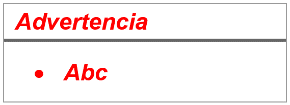 Se refiere a advertencias a tener en cuenta por el comité de selección y por los proveedores.5Se refiere a consideraciones importantes a tener en cuenta por el comité de selección y deben ser eliminadas una vez culminada la elaboración de las bases.NºCaracterísticasParámetros1MárgenesSuperior	: 2.5 cm          Inferior: 2.5 cmIzquierda: 2.5 cm          Derecha: 2.5 cm2FuenteArial3Estilo de FuenteNormal:  Para el contenido en generalCursiva: Para el encabezado y pie de página            Para las Consideraciones importantes (Ítem 3 del cuadro anterior)4Color de FuenteAutomático:  Para el contenido en generalAzul          :  Para las Consideraciones importantes (Ítem 3 del cuadro anterior)5Tamaño de Letra16 : Para las dos primeras hojas de las Secciones General y Específica11 : Para el nombre de los Capítulos.10 : Para el cuerpo del documento en general  9 : Para el encabezado y pie de página       Para el contenido de los cuadros, pudiendo variar, según la necesidad  8 : Para las Notas al pie6AlineaciónJustificada: Para el contenido en general y notas al pie.Centrada   : Para la primera página, los títulos de las Secciones y nombres                     de los Capítulos)7InterlineadoSencillo8EspaciadoAnterior  : 0Posterior : 09SubrayadoPara los nombres de las Secciones y para resaltar o hacer hincapié en algún concepto CAPÍTULO IETAPAS DEL PROCEDIMIENTO DE SELECCIÓNImportantePara registrarse como participante en un procedimiento de selección convocado por las Entidades del Estado Peruano, es necesario que los proveedores cuenten con inscripción vigente y estar habilitados ante el Registro Nacional de Proveedores (RNP) que administra el Organismo Supervisor de las Contrataciones del Estado (OSCE). Para obtener mayor información, se puede ingresar a la siguiente dirección electrónica: www.rnp.gob.pe.Los proveedores que deseen registrar su participación deben ingresar al SEACE utilizando su Certificado SEACE (usuario y contraseña). Asimismo, deben observar las instrucciones señaladas en el documento de orientación “Guía para el registro de participantes electrónico” publicado en https://www2.seace.gob.pe/. En caso los proveedores no cuenten con inscripción vigente en el RNP y/o se encuentren inhabilitados o suspendidos para ser participantes, postores y/o contratistas, el SEACE restringirá su registro, quedando a potestad de estos intentar nuevamente registrar su participación en el procedimiento de selección en cualquier otro momento, dentro del plazo establecido para dicha etapa, siempre que haya obtenido la vigencia de su inscripción o quedado sin efecto la sanción que le impuso el Tribunal de Contrataciones del Estado.ImportanteNo se absolverán consultas y observaciones a las bases que se presenten en forma física. Cuando exista divergencia entre lo indicado en el pliego de absolución de consultas y observaciones y la integración de bases, prevalece lo absuelto en el referido pliego; sin perjuicio, del deslinde de responsabilidades correspondienteAdvertencia               La solicitud de elevación al OSCE de los cuestionamientos al pliego de absolución de consultas y observaciones, así como a las Bases integradas, se realiza de manera electrónica a través del SEACE, a partir de la oportunidad en que establezca el OSCE mediante comunicado.ImportanteConstituye infracción pasible de sanción según lo previsto en el literal n) del numeral 50.1 del artículo 50 de la Ley, presentar cuestionamientos maliciosos o manifiestamente infundados al pliego de absolución de consultas y/u observaciones.ImportanteLos formularios electrónicos que se encuentran en el SEACE y que los proveedores deben llenar para presentar sus ofertas, tienen carácter de declaración jurada.En caso la información contenida en los documentos escaneados que conforman la oferta no coincida con lo declarado a través del SEACE, prevalece la información declarada en los documentos escaneados.No se tomarán en cuenta las ofertas que se presenten en físico a la Entidad.ImportanteLos integrantes de un consorcio no pueden presentar ofertas individuales ni conformar más de un consorcio en un procedimiento de selección, o en un determinado ítem cuando se trate de procedimientos de selección según relación de ítems.ImportanteUna vez consentido el otorgamiento de la buena pro, el órgano encargado de las contrataciones o el órgano de la Entidad al que se haya asignado tal función realiza la verificación de la oferta presentada por el postor ganador de la buena pro conforme lo establecido en el numeral 64.6 del artículo 64 del Reglamento.CAPÍTULO IISOLUCIÓN DE CONTROVERSIAS DURANTE EL PROCEDIMIENTO DE SELECCIÓNImportanteUna vez otorgada la buena pro, el comité de selección, está en la obligación de permitir el acceso de los participantes y postores al expediente de contratación, salvo la información calificada como secreta, confidencial o reservada por la normativa de la materia, a más tardar dentro del día siguiente de haberse solicitado por escrito. Luego de otorgada la buena pro no se da a conocer las ofertas cuyos requisitos de calificación no fueron analizados y revisados por el comité de selección.A efectos de recoger la información de su interés, los postores pueden valerse de distintos medios, tales como: (i) la lectura y/o toma de apuntes, (ii) la captura y almacenamiento de imágenes, e incluso (iii) pueden solicitar copia de la documentación obrante en el expediente, siendo que, en este último caso, la Entidad deberá entregar dicha documentación en el menor tiempo posible, previo pago por tal concepto.El recurso de apelación se presenta ante la Mesa de Partes del Tribunal o ante las oficinas desconcentradas del OSCE.CAPÍTULO IIIDEL CONTRATOImportanteEn los contratos derivados de procedimientos de selección por relación de ítems, cuando el monto del ítem adjudicado o la sumatoria de los montos de los ítems adjudicados sea igual o menor a doscientos mil Soles (S/ 200,000.00), no corresponde presentar garantía de fiel cumplimiento de contrato ni garantía de fiel cumplimiento por prestaciones accesorias, conforme a lo dispuesto en el literal a) del  artículo 152 del Reglamento.En los contratos periódicos de prestación de servicios en general que celebren las Entidades con las micro y pequeñas empresas, estas últimas pueden otorgar como garantía de fiel cumplimiento el diez por ciento (10%) del monto del contrato, porcentaje que es retenido por la Entidad durante la primera mitad del número total de pagos a realizarse, de forma prorrateada en cada pago, con cargo a ser devuelto a la finalización del mismo, conforme lo establecen los numerales 149.4 y 149.5 del artículo 149 del Reglamento y numeral 151.2 del artículo 151 del Reglamento.ImportanteCorresponde a la Entidad verificar que las garantías presentadas por el postor ganador de la buena pro y/o contratista cumplan con los requisitos y condiciones necesarios para su aceptación y eventual ejecución, sin perjuicio de la determinación de las responsabilidades funcionales que correspondan.AdvertenciaLos funcionarios de las Entidades no deben aceptar garantías emitidas bajo condiciones distintas a las establecidas en el presente numeral, debiendo tener en cuenta lo siguiente:1. La clasificadora de riesgo que asigna la clasificación a la empresa que emite la garantía debe encontrarse listada en el portal web de la SBS (http://www.sbs.gob.pe/sistema-financiero/clasificadoras-de-riesgo).2. Se debe identificar en la página web de la clasificadora de riesgo respectiva, cuál es la clasificación vigente de la empresa que emite la garantía, considerando la vigencia a la fecha de emisión de la garantía.3. Para fines de lo establecido en el artículo 148 del Reglamento, la clasificación de riesgo B, incluye las clasificaciones B+ y B.4. Si la empresa que otorga la garantía cuenta con más de una clasificación de riesgo emitida por distintas empresas listadas en el portal web de la SBS, bastará que en una de ellas cumpla con la clasificación mínima establecida en el Reglamento.En caso exista alguna duda sobre la clasificación de riesgo asignada a la empresa emisora de la garantía, se deberá consultar a la clasificadora de riesgos respectiva.De otro lado, además de cumplir con el requisito referido a la clasificación de riesgo, a efectos de verificar si la empresa emisora se encuentra autorizada por la SBS para emitir garantías, debe revisarse el portal web de dicha Entidad (http://www.sbs.gob.pe/sistema-financiero/relacion-de-empresas-que-se-encuentran-autorizadas-a-emitir-cartas-fianza).Los funcionarios competentes deben verificar la autenticidad de la garantía a través de los mecanismos establecidos (consulta web, teléfono u otros) por la empresa emisora.Advertencia               En caso de retraso en los pagos a cuenta o pago final por parte de la Entidad, salvo que se deba a caso fortuito o fuerza mayor, esta reconoce al contratista los intereses legales correspondientes, de conformidad con el artículo 39 de la Ley y 171 del Reglamento, debiendo repetir contra los responsables de la demora injustificada. CAPÍTULO IGENERALIDADESNombre:Ejército PeruanoRUC Nº:20131369124Domicilio legal:Av. Del Ejército S/N – “Fuerte Los Cabitos” HuamangaTeléfono::988002755Correo electrónico::contratap1020@gmail.comImportante para la EntidadEn caso de procedimientos de selección según relación de ítems o por paquete consignar el detalle del objeto de estos.En caso de proyectos de inversión, se debe consignar el servicio materia de la convocatoria, y no la denominación del proyecto.ImportanteLa fuente de financiamiento debe corresponder a aquella prevista en la Ley de Equilibrio Financiero del Presupuesto del Sector Público del año fiscal en el cual se convoca el procedimiento de selección.ImportanteEl costo de entrega de un ejemplar de las bases no puede exceder el costo de su reproducción.CAPÍTULO IIDEL PROCEDIMIENTO DE SELECCIÓNImportanteDe conformidad con la vigesimosegunda Disposición Complementaria Final del Reglamento, en caso la Entidad (Ministerios y sus organismos públicos, programas o proyectos adscritos) haya difundido el requerimiento a través del SEACE siguiendo el procedimiento establecido en dicha disposición, no procede formular consultas u observaciones al requerimiento.AdvertenciaDe acuerdo con el artículo 4 del Decreto Legislativo N° 1246, las Entidades están prohibidas de exigir a los administrados o usuarios la información que puedan obtener directamente mediante la interoperabilidad a que se refieren los artículos 2 y 3 de dicho Decreto Legislativo. En esa medida, si la Entidad es usuaria de la Plataforma de Interoperabilidad del Estado – PIDE y siempre que el servicio web se encuentre activo en el Catálogo de Servicios de dicha plataforma, no corresponderá exigir el certificado de vigencia de poder y/o documento nacional de identidad.ImportanteEl comité de selección verifica la presentación de los documentos requeridos. De no cumplir con lo requerido, la oferta se considera no admitida.En caso de requerir estructura de costos o análisis de precios, esta se presenta para el perfeccionamiento del contrato.AdvertenciaEl comité de selección no podrá exigir al postor la presentación de documentos que no hayan sido indicados en los acápites “Documentos para la admisión de la oferta”, “Requisitos de calificación” y “Factores de evaluación”. AdvertenciaDe acuerdo con el artículo 4 del Decreto Legislativo N° 1246, las Entidades están prohibidas de exigir a los administrados o usuarios la información que puedan obtener directamente mediante la interoperabilidad a que se refieren los artículos 2 y 3 de dicho Decreto Legislativo. En esa medida, si la Entidad es usuaria de la Plataforma de Interoperabilidad del Estado – PIDE y siempre que el servicio web se encuentre activo en el Catálogo de Servicios de dicha plataforma, no corresponderá exigir los documentos previstos en los literales e) y f).ImportanteEn caso que el postor ganador de la buena pro sea un consorcio, las garantías que presente este para el perfeccionamiento del contrato, así como durante la ejecución contractual, de ser el caso, además de cumplir con las condiciones establecidas en el artículo 33 de la Ley y el artículo 148 del Reglamento, deben consignar expresamente el nombre completo o la denominación o razón social de los integrantes del consorcio, en calidad de garantizados, de lo contrario no podrán ser aceptadas por las Entidades. No se cumple el requisito antes indicado si se consigna únicamente la denominación del consorcio, conforme lo dispuesto en la Directiva “Participación de Proveedores en Consorcio en las Contrataciones del Estado”.En los contratos periódicos de prestación de servicios en general que celebren las Entidades con las micro y pequeñas empresas, estas últimas pueden otorgar como garantía de fiel cumplimiento el diez por ciento (10%) del monto del contrato, porcentaje que es retenido por la Entidad durante la primera mitad del número total de pagos a realizarse, de forma prorrateada en cada pago, con cargo a ser devuelto a la finalización del mismo, conforme lo establece el numeral 149.4 del artículo 149 del Reglamento y numeral 151.2 del artículo 151 del Reglamento. Para dicho efecto los postores deben encontrarse registrados en el REMYPE, consignando en la Declaración Jurada de Datos del Postor (Anexo N° 1) o en la solicitud de retención de la garantía durante el perfeccionamiento del contrato, que tienen la condición de MYPE, lo cual será verificado por la Entidad en el link http://www2.trabajo.gob.pe/servicios-en-linea-2-2 opción consulta de empresas acreditadas en el REMYPE.En los contratos derivados de procedimientos de selección por relación de ítems, cuando el monto del ítem adjudicado o la sumatoria de los montos de los ítems adjudicados sea igual o menor a doscientos mil Soles (S/ 200,000.00), no corresponde presentar garantía de fiel cumplimiento de contrato ni garantía de fiel cumplimiento por prestaciones accesorias, conforme a lo dispuesto en el literal a) del artículo 152 del Reglamento. ImportanteCorresponde a la Entidad verificar que las garantías presentadas por el postor ganador de la buena pro cumplan con los requisitos y condiciones necesarios para su aceptación y eventual ejecución, sin perjuicio de la determinación de las responsabilidades funcionales que correspondan.De conformidad con el Reglamento Consular del Perú aprobado mediante Decreto Supremo N° 076-2005-RE para que los documentos públicos y privados extendidos en el exterior tengan validez en el Perú, deben estar legalizados por los funcionarios consulares peruanos y refrendados por el Ministerio de Relaciones Exteriores del Perú, salvo que se trate de documentos públicos emitidos en  países que formen parte del Convenio de la Apostilla, en cuyo caso bastará con que estos cuenten con la Apostilla de la Haya.La Entidad no puede exigir documentación o información adicional a la consignada en el presente numeral para el perfeccionamiento del contrato.ImportanteEn el caso de procedimientos de selección por relación de ítems, se puede perfeccionar el contrato con la suscripción del documento o con la recepción de una orden de servicios, cuando el monto del valor estimado del ítem no supere los doscientos mil Soles (S/ 200,000.00).CAPÍTULO IIIREQUERIMIENTOImportante De conformidad con el numeral 29.8 del artículo 29 del Reglamento, el área usuaria es responsable de la adecuada formulación del requerimiento, debiendo asegurar la calidad técnica y reducir la necesidad de su reformulación por errores o deficiencias técnicas que repercutan en el proceso de contratación.N°DESCRIPCIÓN DE LOS TRABAJOSU/MCANT/TOTALCOCINA Y COMEDOR DEL EEMM IV DE CE - VRAEM. COCINA Y COMEDOR DEL EEMM IV DE CE - VRAEM. COCINA Y COMEDOR DEL EEMM IV DE CE - VRAEM. COCINA Y COMEDOR DEL EEMM IV DE CE - VRAEM. 01Servicio de mantenimiento a todo costo de granito, en la sala de comedor, incluye restauración, pulido y limpieza e insumos para su conservación, mano de obra.M219602Servicio de pintado de paredes a todo costo con pintura latex cpp color blanco humo, parte interna y externa, del comedor y cocina, con pintura de calidad, servicio higiénico, techo y almacén, incluye, la pintura, masillado, mano de obra.M226003Servicio de mantenimiento de techos con entramado metálicos y cobertura de calamina, incluye reemplazo de calaminas de 0.22 mm de 1.80m x 0.80m, tornillo autoperforante para metal, revisión y cambio de empaquetaduras, incluye el material y la mano de obra, garantía un año. M28004Servicio a todo costo de instalación de cielo raso baldosa de 60 x 60 x 4mm en área circular, en estructura de entramado variable de fibrocemento del comedor y aleros externos según modelo, incluye todo el material y la mano de obra, con garantía de un (01) año.M219605Servicio a todo costo de instalación de panel led de 60 x 60 de 48w de luz blanca adosable a todo costo, incluye todo el cableado para el sistema de iluminación con cable indeco N° 14, mano de obra, con garantía de un (01) año. Und.1006Servicio de reposición e instalación de interruptores 02   dobles, 03 simples, incluye los interruptores y su instalación, mano de obra.Und.0507Servicio de reposición e instalación de tomacorrientes dobles, incluye los tomacorrientes y su instalación, mano de obra.Und.1108Servicio de reposición e instalación de focos ufo de 35w, incluye los focos, soquetes y su instalación, mano de obra.Und.0509Servicio a todo costo de habilitación e instalación de puerta de madera tornillo contra placada de una hoja con marco, según modelo, chapa pomo, pintado con esmalte oleo color según muestra, de medidas 1.10 x 2.50, con marco y tragaluz con vidrio se mi doble, incluye la instalación y la mano de obra.Und.0110Servicio de mantenimiento e instalación de placas de madera o triplay deterioradas, pintado de color según muestra, cambio de bisagras y refacción del marco de madera descuadradas, incluye mano de obra.Und.0711Servicio a todo costo de habilitación e instalación de puerta de dos hojas de vidrio templado espesor 10 mm de medidas de 3.00m x 4.30m, con chapa, frenillo y accesorios, con diseño según modelo, incluye la mano de obra, garantía 01 año.Und.0112Servicio a todo costo de habilitación e instalación de 08 ventanales de vidrio, acabado curvo de vidrio templado polarizado espesor 5 mm, con marcos de aluminio sistema pivot, de medidas “02” de 2.35 x 2.90, “06” de 3.50 x 2.90, incluye todo el material, instalación y mano de obra, 02 ventanas con habilitación para instalación de ducto de aire acondicionado, garantía 01 año.M214013Servicio a todo costo de instalación de 50m2 de cerámica de 45x45cm para pared, parte externa zócalo de la fachada del comedor, demolición de parapeto de ingreso, resanado y vaciado de piso de 4.65m2, semi pulido,  incluye mano de obra.M25014Servicio a todo costo de reposición e instalación de  canaletas fluviales metálicas de 4”, incluye las canaletas, ganchos metálicos para sostener las canaletas del perímetro del comedor, incluye bajadas de drenaje y evacuación de aguas fluviales con tuberías pvc, incluye todo el material y la mano de obra.ML7515Servicio de reposición e instalación de placas de drywall del cielo raso de los ambientes de la cocina, aleros externos, servicios higiénicos, área de lavandería de la lavandería techo con estructura de perfiles metálicos,  pintado total con pintura de calidad, color blanco para techo, incluye la pintura, mano de obra.M213916Servicio a todo costo de demolición de lavadero existente, remodelación y ampliación de lavadero de concreto, medidas de 2.60 x 0.50 x 0.70 de poza, incluye enchapado con cerámica color, según modelo, lavadero, piso con cerámica tránsito alto y pared 30m2, con accesorios de desagüe, 3 grifos jardineros, 3 grifos cuello ganso y rejillas, mano de obra.M23017Servicio a todo costo de habilitación, demolición de pared  de (muro de 2.60m x 2,60m, ladrillo cabeza)  para ampliación de almacén de alimentos, pintado general externo e interno con pintura de calidad color blanco humo, con estantes metálicos de tubo cuadrado de 2 x 2 con 4 divisiones de madera acondicionados al almacén, ventanas con celosilla color verde, mano de obra. Und.0118Servicio a todo costo de habilitación e instalación de 2 extractores de aire 41 cm x 350m3, incluye el empotrado en muros de ladrillo, incluye el material y la mano de obra.Und.0219Servicio de habilitación e instalación a todo costo de sistema de extracción de campana metálica de 2.20m x 1.20m, mano de obra, incluye la reubicación de ducto y la campana de extracción.Und.0120Servicio a todo costo de habilitación e instalación de sistema de extracción de campana metálica de 0.70m x 1.70m con ducto de ventilación, acondicionamiento en marco metálico, incluye ducto y chimenea, en la cafetería del eemm, todo el material y mano de obra.Und.0121Servicio a todo costo de acondicionamiento de zona de parrilla de medidas (1.90x 1.80 x1.0mm , resane de pared, acondicionamiento del ducto, reposición de grifo de lavadero tipo ganso cromado, habilitación de parrilla de 1.50m x 0.80m con plancha de 0.50m acerado de calidad.  Und.01CUADRA DE TÉCNICOS Y SUB OFICIALES DE LA CIA CMDO N° 4.CUADRA DE TÉCNICOS Y SUB OFICIALES DE LA CIA CMDO N° 4.CUADRA DE TÉCNICOS Y SUB OFICIALES DE LA CIA CMDO N° 4.CUADRA DE TÉCNICOS Y SUB OFICIALES DE LA CIA CMDO N° 4.01Servicio a todo costo de instalación de cerámico de 60 x 60, tránsito alto, color según modelo. M27002Servicio a todo costo de reparación y mantenimiento de calaminas 0.22 mm de 3.60m x 0.80m, incluye refuerzo y mejoramiento de entramado de madera, pintado con esmalte color rojo, con canaletas, garantía 01 año. M213503Servicio a todo costo de pintado de cuadra de, con pintura latex cpp, color según modelo.M26004Servicio a todo costo de instalación de cielo raso baldosa de 60 x 60, garantía 01 año.M27005Servicio a todo costo de instalación de panel led de 60 x 60 de 48 w de luz blanca adosable a todo costo, con cableado N° 14 y canaleta para el sistema de iluminación, interruptor doble, garantía 01 año.Und.0406Servicio a todo costo de habilitación e instalación de espejo biselado de medidas de 0.60 m x 2.20m.Und.0107Servicio a todo costo de habilitación e instalación de puerta de madera tornillo contra placada dos hojas medidas de 2.25m x 1.75m, con chapa tres (03) golpes, manija exterior, bisagras y picaporte, pintado con esmalte color caoba, garantía 01 año.Und.0108Servicio a todo costo de instalación de llave de ducha pesado de ½”, incluye rotura y reposición de mayólicas de 0.45m x 0.27m según modelo, garantía 01 año.Und.0509Servicio a todo costo de habilitación e instalación de ventanas de vidrio, (3 ventanas de 2.190 x 1.30, 02 ventanas de 1.90 x 0.95)  templado polarizado espesor 5 mm, con marcos de aluminio sistema pivot, garantía 01 año.M23810Servicio a todo costo de habilitación e instalación de celosillas color verde con marco metálico para ventanas en el módulo prefabricados de calaminón de medidas de 1.15m x 1.25m. Und.1111Servicio a todo costo de instalación de ventilador de techo 3 aspas con accesorios completos.  Und.0312Servicio de habilitación e instalación de focos ufo led luz blanca de 35w, incluye soquete, instalación, reposición de cableado faltante y mano de obra.Uud.0413Servicio de habilitación e instalación de focos de descanso color azul, incluye los focos, soquete, instalación y la mano de obra.Und.0214Servicio de habilitación e instalación de interruptores dobles, incluye los interruptores y su instalación.Und.02CUADRA DE OFICIALES EMA.CUADRA DE OFICIALES EMA.CUADRA DE OFICIALES EMA.CUADRA DE OFICIALES EMA.01Servicio a todo costo de instalación de cerámico de 60 x 60 tránsito alto, incluye demolición de piso pulido, fraguado, color según muestra. M23602Servicio a todo costo de habilitación e instalación de espejo biselado de medidas de 0.60m x 1.80m.Und.0103Servicio a todo costo de instalación de puertas de policarbonato con marcos de aluminio para duchas, de 2m x 1.80m garantía 01 año. Und.0104Servicio a todo costo de instalación de cielo raso baldosa de 60 x 60, del dormitorio y los servicios higiénicos.M24805Servicio a todo costo de instalación de inodoros, tipo palanca de metal, accesorios completos, incluye tapa asiento de plástico.  Und.0206Servicio a todo costo de instalación de panel led de 60 x 60 de 48 w de luz blanca adosable, garantía 01 año.Und.0207Servicio a todo costo de pintado parte interna con pintura de calidad, color blanco humo, incluye la mano de obra.M230PABELLÓN DE TÉCNICOS Y SUB OFICIALES DEL ESTADO MAYOR – PABELLÓN 1 FAP.PABELLÓN DE TÉCNICOS Y SUB OFICIALES DEL ESTADO MAYOR – PABELLÓN 1 FAP.PABELLÓN DE TÉCNICOS Y SUB OFICIALES DEL ESTADO MAYOR – PABELLÓN 1 FAP.PABELLÓN DE TÉCNICOS Y SUB OFICIALES DEL ESTADO MAYOR – PABELLÓN 1 FAP.01Servicio a todo costo de suministro e instalación de un (01) tanque cisterna de 2500 litros con todos sus accesorios, 01 tanque elevado de 1100 litros con todos sus accesorios de 4m de altura, instalado a la red de agua, 01 electrobomba de 01 hp, válvulas y electronivel, con estructura metálica de tubo cuadrado según medidas 4” x 4”, 4 x 2, con escalera y baranda de 2”, incluye la fabricación e instalación de la estructura metálica, caseta de motor, panel de control, según modelo, garantía 01 año.Und.0102Servicio a todo costo, habilitación e instalación de tablero metálico de control general, incluye llaves eléctricas para 08 polos tipo riel din “04 llaves”, incluye el empotrado, las llaves térmicas, su instalación y la mano de obra. Und.01SERVICIO HIGUIÉNICO Y LAVADERO.SERVICIO HIGUIÉNICO Y LAVADERO.SERVICIO HIGUIÉNICO Y LAVADERO.SERVICIO HIGUIÉNICO Y LAVADERO.01Servicio a todo costo de instalación de puertas corredizas de policarbonato con marcos de aluminio para duchas de 3.70m x 1.80m, garantía 01 año. Und.0102Servicio a todo costo de habilitación e instalación de 04 urinarios cadet color blanco, con llave de cierre automático, con todos sus accesorios y conectados a la red de agua y desagüe, enchapado de cerámica de 3.90 x 1.20 x 0.40m., incluye las llaves de cierre, demolición de urinario común antiguo de concreto para la instalación de urinarios de pared, incluye todo el material, conexión a la red de agua y desague, mano de obra, eliminación de material y  la llaves .Und.0403Servicio a todo costo de habilitación e instalación de 07 repisas para útiles de aseo: soporte metálico, base de vidrio templado de 7mm, de 0.10 x 0.50m.Und.07CUADRA DE PERSONAL FEMENINO, OFICIALES Y TÉCNICOS DEL ESTADO MAYOR, CUADRA “B”.CUADRA DE PERSONAL FEMENINO, OFICIALES Y TÉCNICOS DEL ESTADO MAYOR, CUADRA “B”.CUADRA DE PERSONAL FEMENINO, OFICIALES Y TÉCNICOS DEL ESTADO MAYOR, CUADRA “B”.CUADRA DE PERSONAL FEMENINO, OFICIALES Y TÉCNICOS DEL ESTADO MAYOR, CUADRA “B”.01Instalación a todo costo de cerámico de 60 x 60 en la cuadra y servicios higiénicos de Técnicos y Sub Oficiales del estado mayor conjunto EMA, pabellón “B”. M215802Servicio a todo costo de instalación de calaminas 0.22 mm de 1.80m x 0.80m pintado con esmalte color rojo, incluye entramado de maderas dañadas, garantía 01 año.M213003Servicio a todo costo de pintado de paredes externas e internas con pintura de buena calidad, color blanco humo, marfil y rojo teja.M222004Servicio a todo costo de instalación de cielo raso baldosa de 60 x 60, garantía 01 año.M29605Servicio a todo costo de instalación de panel led de 60 x 60 de 48 w de luz blanca adosable, garantía 01 año.Und.0806Servicio a todo costo de instalación de espejo biselado de medidas de 0.60 m x 2.00m, 0,80m x 1.90mUnd.0207Servicio a todo costo de habilitación e instalación de puerta nueva con marco de madera tornillo, contra placada de una hoja medidas de 2.75m x 0,82m, con chapa pomo, bisagras y picaporte, pintado con esmalte color caoba,  03 parte interna, 01 parte externa, garantía 01 año.Und.0408Servicio a todo costo de instalación de puertas de policarbonato con marcos de aluminio para duchas, de 2.30m x 1.85, 0.80m x 2.10m, 0.80m x 2.10m, 02 parte interna, 01 parte externa, garantía 01 año.Und.0309Servicio a todo costo de instalación de llaves de duchas con canastilla pesadas a todo costo, incluye rotura y reposición de mayólicas de pared, garantía 01 año.  Und.0210Servicio a todo costo de instalación de inodoros, tipo palanca metálica, accesorios completos, incluye tapa asiento de plástico.  Und.0211Servicio a todo costo de habilitación e instalación de ventanas de vidrio templado polarizado espesor 5 mm con sistema pivot, 01 ventana de 1.90 x 0.80 y 04 ventanas de 2.00m x 1.00,  incluye habilitación de dos ventanas para aire acondicionado, garantía 01 añoM22612Servicio a todo costo de demolición de lavadero existente, instalación de 03 grifos jardineros, instalación de red de tuberías, trampa de desagüe y enchapado de lavadero de concreto, 02 sumideros de 2”.M21513Servicio de habilitación e instalación en el área de lavandería a todo costo de dos puertas de madera tipo bar tender de 1.80m x 1.00m, incluye todo el material, instalación y la mano de obra. Und.02PABELLÓN DE OFICIALES SUPERIORES.PABELLÓN DE OFICIALES SUPERIORES.PABELLÓN DE OFICIALES SUPERIORES.PABELLÓN DE OFICIALES SUPERIORES.01Servicio a todo costo de suministro e instalación de un (01) tanque cisterna de 2500 litros con todos sus accesorios, 01 tanque elevado de 1100 litros con todos sus accesorios de 4m de altura, instalado a la red de agua, 01 electrobomba de 01 hp, válvulas y electronivel, con estructura metálica de tubo cuadrado según medidas 4” x 4”, 4 x 2, con escalera y baranda de 2”, incluye la fabricación e instalación de la estructura metálica, caseta de motor, panel de control, según modelo, garantía 01 año.Und.01TANQUES ELEVADOS.TANQUES ELEVADOS.TANQUES ELEVADOS.TANQUES ELEVADOS.01Mantenimiento de cisternas V=27M3 de 05 cuerpos de 3 metros de altura cada uno, incluye la instalación a todo costo de 02 electronivel y cableado, 01 válvula check de 2 “con unión universal un tanque, 01 válvula check de 1 ½” con unión universal y válvula de cierre, garantía 01 año.Und.02CENTRO DE SALUD MILITAR.CENTRO DE SALUD MILITAR.CENTRO DE SALUD MILITAR.CENTRO DE SALUD MILITAR.01Servicio a todo costo de mantenimiento (cambio de bisagras hidráulicas y otros accesorios) de mamparas de vidrio dos hojas.Und.0302Servicio a todo costo de pintado paredes externas, con pintura latex color marfil y rojo teja. M274403Servicio a todo costo de pintado paredes del segundo piso, con pintura latex color blanco humo, incluye 15 puertas de madera con esmalte según muestra. M219404Servicio a todo costo de reemplazo de canaletas metálicas de  de 8” a 10”, incluye tubos de bajadas y empalme a canaletas de drenaje fluvial. ML5505Servicio a todo costo de pintado de cielo raso de triplay de 09 planchas  acceso al segundo piso con pintura satinado color blanco.  M22706Servicio de instalación de muro drywall (7.50 x 3.00), 22.50m2, pintado 45.00m2, instalación de cielo raso baldosa 13,25 m2, con sobrecimiento de concreto h=0.50m, instalación de puerta contraplacada de 0.90 x 2.50mts con accesorios, panel led de 60 x 60 de 48w luz blanca, instalación de interruptores, tomacorrientes, cableado y entubado, ampliación de techo con cobertura tipo calaminón de 7.00m x 1.20m.Und.01AMBIENTES COMUNES DEL ESTADO MAYOR.AMBIENTES COMUNES DEL ESTADO MAYOR.AMBIENTES COMUNES DEL ESTADO MAYOR.AMBIENTES COMUNES DEL ESTADO MAYOR.01Bungalows: servicio a todo costo de mantenimiento (cambio de bisagras hidráulicas y accesorios) de mamparas de vidrio dos hojas.Und.0202Piscinas: Servicio a todo costo de instalación de 2 techos con calamina 0.22mm de 3.60 x 0.80, reemplazo de entramado de madera de 3 x 2 x 4m, cambio de celosillas, soquete foco led ufo de 35w, pintado.M27003Patio de formación: Servicio a todo costo de habilitación de tribuna con techo de estructura metálica a dos  aguas, con tubo metálico de 4x4 para columna y tubo metálico de 2 ½” x 2” para la estructura, con cobertura de calaminón TR4 de 0.23., falso cielo raso de baldosa 37.50m2 con 02 panel led de 60 x 60, vaciado de piso de 3 x 2 x 0.15 m con techo, enchapado en cerámico tránsito alto de 60 x 60, 49.40m2, muro de ladrillo de 1.40 x 0.90 para tomacorrientes triples, tarrajeado y enchapado, acondicionamiento y vaciado de loza de concreto con parrilla de fierro de 9mx 0.40 x 0.10 al nivel de piso. Pintado con base anticorrosivo y esmalte color negro para los fierros. Und.0104Lavandería: servicio a todo costo de instalación de 38 ml de tubería pvc de 4”, con 05 registros de concreto y tapa, con instalación a la red de desagüe, incluye rotura y reposición de veredas. ML38N°DESCRIPCIÓN DE LOS TRABAJOSU/MCANT/TOTALCOMEDOR DEL CFFEE IV DE CE - VRAEM. COMEDOR DEL CFFEE IV DE CE - VRAEM. COMEDOR DEL CFFEE IV DE CE - VRAEM. COMEDOR DEL CFFEE IV DE CE - VRAEM. 01Servicio de instalación a todo costo de cerámico de 60 x 60 de todo el ambiente del comedor, tránsito alto, color según muestra. incluye todos los materiales necesarios, cerámicos, pegamento, fraguado, mano de obra, eliminación de material sobrante fuera de la instalación del fuerte y otros.M2143.0502Servicio de pintado a todo costo de las paredes parte externa e interna del comedor, servicio higiénico, cielo raso y almacén, incluye todos los trabajos previos de masillado de imperfecciones, materiales, masilla, pintura latex, color blanco humo, marfil y rojo teja), mano de obra.M279.8403Servicio de mantenimiento de techos con entramado metálicos y cobertura de calamina, incluye reemplazo de calaminas de 0.22 mm de 1.80m x 0.80m, tornillos autoperforante para metal, revisión y cambio de empaquetaduras, incluye el material y la mano de obra, garantía un año. M28004Servicio de reposición e instalación a todo costo de  cielo raso baldosa de 60 x 60 x 4mm según modelo incluye todos los  materiales, baldosas de policarbonato, instalación de perfiles metálicos y mano de obra de los ambientes del comedor y aleros externos, garantía 01 año.M2173.4305Servicio de instalación de panel led de 60 x 60 de 48 w de luz blanca adosable a todo costo, incluye todos los materiales necesarios, cable N° 14, cinta aislante, entubado y mano de obra para el sistema de iluminación, garantía 01 año.Und.1206Servicio de reposición e instalación a todos costo de interruptores dobles, incluye todos los materiales necesarios y mano de obraUnd.0807Servicio de reposición e instalación a todos costo de tomacorrientes dobles, incluye todos los materiales necesarios y mano de obraUnd.0708Servicio reposición e instalación a todo costo de tomacorriente bipolar doble c/tierra. incluye todos los materiales necesarios y mano de obra.Und.0609Servicio de reposición e instalación a todo costo de interruptor bipolar doble, incluye todos los materiales necesarios y mano de obra.Und.0210Servicio de reposición e instalación a todo costo de luminarias externas en los aleros, incluye fijación a la pared y todos los materiales necesarios y mano de obra.Und.0511Servicio de cableado a todo costo para las conexiones eléctricas del tablero general a los puntos de luz con cable N° 14 indeco, incluye los cables, cinta aislante y mano de obra.Und.1712Servicio a todo costo de habilitación e instalación de puerta de dos hojas de vidrio templado espesor 10 mm de medidas de 3.00m x 4.30m, con chapa, frenillo y accesorios, con diseño según modelo, incluye la mano de obra, garantía 01 año.Und.0113Servicio a todo costo de habilitación e instalación de 08 ventanales de vidrio, acabado curvo de vidrio templado polarizado espesor 5 mm, con marcos de aluminio sistema pivot, de medidas “02” de 2.35 x 2.90, “06” de 3.50 x 2.90, incluye todo el material, instalación y mano de obra, 02 ventanas con habilitación para instalación de ducto de aire acondicionado, garantía 01 año.M214014Servicio a todo costo de reposición e instalación de  canaletas fluviales metálicas de 4”, incluye las canaletas, ganchos metálicos para sostener las canaletas del perímetro del comedor, incluye bajadas de drenaje y evacuación de aguas fluviales con tuberías pvc, incluye todo el material y la mano de obra.ML75COCINA DEL CFFEE IV DE CE - VRAEM. COCINA DEL CFFEE IV DE CE - VRAEM. COCINA DEL CFFEE IV DE CE - VRAEM. COCINA DEL CFFEE IV DE CE - VRAEM. 01Servicio de instalación de cerámico a todo costo de 60 x 60 de todo el ambiente de la cocina, tránsito alto, color según muestra. Incluye todos los materiales necesarios, pegamento extrafuerte y mano de obra.M2143.0502Servicio de pintado a todo costo externo e interno del comedor, cocina, servicio higiénico, cielo raso y almacén con pintura latex cpp, color blanco humo, marfil y rojo teja, incluye todos los materiales y mano de obra.M279.8403Servicio a todo costo de reposición e instalación de cielo raso con driwall de la cocina, aleros externos y área de lavandería, incluye la remodelación, acondicionamiento, reconstrucción de entramados de perfiles metálicos de los techos, el material, insumos y mando de obra.M214504Servicio a todo costo de la remodelación, acondicionamiento, reconstrucción de entramados de perfiles metálicos de los techos, de la cocina, almacén y área de lavandería, material, insumos y mando de obra.M214505Servicio de instalación de panel led de 60 x 60 de 48 w de luz blanca adosable a todo costo, incluye todos los materiales necesarios, cable N° 14, cinta aislante, entubado y mano de obra para el sistema de iluminación, garantía 01 año.Und.1006Servicio de acondicionamiento a todo costo de tuberías de cobre rígida para sistema a gas de acuerdo al requerimiento “¾, ½ y 3/8”, con adaptadores de reducción y válvulas de servicio, incluye todos sus accesorios para puesta en servicio de todos los equipos, con sus respectivos adaptadores de gas con manga y mano de obra, incluye construcción de casetas de concreto, suministro de 04 balones de gas industriales cargados.PUNTOS1007Servicio de cableado a todo costo para las conexiones eléctricas del tablero general a los puntos de luz con cable N° 12 indeco, incluye los cables, cinta aislante y mano de obra.Und.2008Servicio de instalación a todo costo de tomacorrientes industriales, trifásico con conexión punto a tierra. incluye todos los materiales para su instalación y mano de obra.Und.1009Servicio de instalación a todo costo de enchufes industriales, monofásico y trifásicos con conexión punto a tierra, incluye todos los materiales necesarios para su instalación y mano de obra.Und.1010Servicio de habilitación e instalación a todo costo de tablero eléctrico metálico de riel de 8 polos. Incluye todos los materiales necesarios para su instalación y mano de obra.Und.0211Servicio de instalación a todo costo de 05 llaves térmicas trifásicas, “01” la principal de 150amp, “04” unidades de 32amp, incluye todos los materiales necesarios para su instalación y mano de obra.Und.0512Servicio de instalación de muros de soga de ladrillo KK a todo costo m:1:1:4 e=1.5cm, incluye los ladrillos, cemento, arena y mano de obra y otros materiales necesarios, con cobertura de calamina y entramado metálico y cielo raso, en un área de 20 m2. M22013Servicio de tarrajeo a todo costo de muros interiores y exteriores con mezcla c:a 1:4,e=1.5cm incluye el cemento, arena y mano de obra y otros materiales necesarios.M230.4414Servicio de pintado a todo costo de muros interiores y exteriores con pintura latex cpp, incluye mano de obra, masilla, imprimante y otros materiales necesarios para los trabajos costo.M230.4415Servicio de habilitación e instalación a todo costo de luminarias en los aleros parte externa, incluye cable N° 14 indeco y todos los accesorios necesarios y mano de obra.Und.0716Servicio de demolición y reposición de falso piso a todo costo de contra piso H:2”, incluye el cemento, arena y mano de obra y todos los materiales necesarios.M27017Servicio de instalación de cerámica a todo costo para piso y pared área de lavandería parte externa de la cocina. Incluye la cerámica, pegamento extrafuerte,  mano de obra y todos los materiales necesarios.M27018Servicio de demolición de muros a todo costo para ampliación de cocina, lavandería, sshh y almacén, incluye enlucido y eliminación de material sobrante, mano de obra, cemento, arena, pintura y otros materiales necesarios.M26519Servicio de habilitación e instalación a todo costo de 3 extractores de aire 41 cm x 350m3, en el exterior de cocina, acondicionado en marco de ventana existentes, incluye los 03 extractores nuevos con todos sus accesorios, puesta en servicio y mano de obra y.Und.0320Servicio de remodelación de lavadero a todo costo, ampliación de almacén (con acabados) y trampa para grasas, incluye cemento, arena, reposición de cielo raso, pintado y mano de obra.M26521Servicio de instalación a todo costo de un poso a tierra, con instalación al sistema eléctrico, incluye el kit completo, materiales necesarios “excavación de 1m de diámetro x 2.60 m de profundidad, barra de cobre de 3/4, conectores, bentonita, sal, thorgel, tierra negra, tapa de concreto, con su respectivo protocolo de medición, eliminación de material sobrante y mano de obra.Und.0122Servicio de mantenimiento a todo costo de red desagüe y registro: limpieza del área de inspección, limpieza de tramos entre cajas de registro, incluye insumos necesarios y mano de obra. Und.0123Servicio de construcción a todo costo de caja de registro de concreto de 0.70m x 1.00m, con tapa de concreto. Incluye cemento, fierro corrugado de 3/8, arena y mano de obra.Und.0124Servicio a todo costo de suministro e instalación de un (01) tanque cisterna de 2500 litros con todos sus accesorios, 01 tanque elevado de 1100 litros con todos sus accesorios de 4m de altura, instalado a la red de agua, 01 electrobomba de 01 hp, válvulas y electronivel, con estructura metálica de tubo cuadrado según medidas 4” x 4”, 4 x 2, con escalera y baranda de 2”, incluye la fabricación e instalación de la estructura metálica, caseta de motor, panel de control, según modelo, garantía 01 año.Und.01GALPON PARA VEHÍCULOS.GALPON PARA VEHÍCULOS.GALPON PARA VEHÍCULOS.GALPON PARA VEHÍCULOS.01Servicio de habilitación de techo a todo costo de  estructura metálica de una agua, con tubo metálico de 4x4 para columna y tubo metálico de 2 ½” x 2” para la estructura, con cobertura de calaminón TR4 de 0.23mm, pintado con base anticorrosivo y esmalte color gris, incluye, tubo metálico cuadrado, pintura esmalte de calidad de medidas de 12.00 x 5.60m, H=3.50, incluye aleros, pintura de calidad según modelo, soldadura, instalación de calaminas con pernos perforantes y mano de obraM210802Servicio de habilitación y vaciado de piso de concreto a todo costo semi pulido, incluye cemento, arena, piedras y mano de obra.M210803Servicio de instalación de luminarias a todo costo de 48w de luz blanca, incluye el cable N° 14 indeco, entubado, cinta aislante y mano de obra.Und.0304Servicio de instalación a todo costo de interruptor bipolar doble, incluye el interruptor Bticino.Und.01LAVANDERÍA.LAVANDERÍA.LAVANDERÍA.LAVANDERÍA.01Servicio de instalación a todo costo de sistema eléctrico de cableado nuevo subterráneo trifásico del tablero de la cocina a la lavandería, con cable NYY N° 10, con una línea neutra. Incluye el cable, cinta aislante, llaves, accesorios y mano de obra.ML8002Servicio a todo costo de reposición e instalación de  luminarias de dos tubos led de 32w, a todo costo, garantía 01 año.Und.0403Servicio de habilitación e instalación a todo costo de puerta nueva con marco de madera contra placada dos hojas con chapa y bisagras, pintado con esmalte color caoba, de medidas 1.55 x 2.30.Und.0104Servicio de instalación a todo costo de interruptor bipolar doble, incluye el interruptor, instalación y mano de obra.Und.0105Servicio de instalación a todo costo de tomacorriente bipolar doble, incluye los tomacorrientes, instalación y mano de obra.Und.0606Servicio de pintado a todo costo de muros de ladrillo parte externa e interna color marfil y blanco humo a todo costo, incluye la pintura y la mano de obra.M211007Servicio a todo costo de instalación de ventilador de techo 3 aspas con accesorios completos.  Und.02B.2INFRAESTRUCTURA ESTRATÉGICARequisitos:Contar con un ambiente (Oficina) ubicado en el distrito de Pichari como infraestructura estratégica para realizar las coordinaciones y lo referido a la ejecución contractual.Acreditación:Copia de documentos que sustenten la propiedad, la posesión, el compromiso de compra venta o alquiler u otro documento que acredite la disponibilidad de la infraestructura estratégica requerida.B.3CALIFICACIONES DEL PERSONAL CLAVEB.3.1FORMACIÓN ACADÉMICARequisitos:Responsable de Servicio, Ingeniero civil titulado y colegiado habilitado para ejercer verificación, supervisión y control de la planificación y ejecución de los trabajosMaestro de Obra, Técnico en Construcción Civil Acreditación:El TITULO será verificado por el comité de selección en el Registro Nacional de Grados Académicos y Títulos Profesionales en el portal web de la Superintendencia Nacional de Educación Superior Universitaria - SUNEDU a través del siguiente link: https://enlinea.sunedu.gob.pe/ // o en el Registro Nacional de Certificados, Grados y Títulos a  cargo del Ministerio de Educación a través del siguiente link : http://www.titulosinstitutos.pe/, según corresponda.Incluir o eliminar, según corresponda. Sólo deberá incluirse esta nota cuando la formación académica sea el único requisito referido a las calificaciones del personal clave que se haya previsto. Ello a fin que la Entidad pueda verificar los grados o títulos requeridos en los portales web respectivos. En caso TITULO no se encuentre inscrito en el referido registro, el postor debe presentar la copia del diploma respectivo a fin de acreditar la formación académica requerida.B.3.2CAPACITACIÓNRequisitos:Responsable de Servicio: con capacitación en temas de construcción civil mínimo 120 horas lectivas. Maestro de Obra: con capacitación en temas de construcción civil mínimo 120 horas lectivas. Acreditación:Se acreditará con copia simple de CONSTANCIAS, CERTIFICADOS, U OTROS DOCUMENTOS, SEGÚN CORRESPONDAB.4EXPERIENCIA DEL PERSONAL CLAVERequisitos:Responsable de Servicio; Con experiencia mínima de 05 años en mantenimiento de edificaciones en general y/o ejecución de obras de edificaciones; como residente de obra y/o responsable del servicio.Maestro de Obra; Con experiencia mínima de 05 años en mantenimiento de edificaciones en general y/o ejecución de obras de edificaciones; como maestro de obra.De presentarse experiencia ejecutada paralelamente (traslape), para el cómputo del tiempo de dicha experiencia sólo se considerará una vez el periodo traslapado.Acreditación:La experiencia del personal clave se acreditará con cualquiera de los siguientes documentos: (i) copia simple de contratos y su respectiva conformidad o (ii) constancias o (iii) certificados o (iv) cualquier otra documentación que, de manera fehaciente demuestre la experiencia del personal propuesto.CEXPERIENCIA DEL POSTOR EN LA ESPECIALIDADRequisitos:El postor debe acreditar un monto facturado acumulado equivalente a S/ 800,000.00 (OCHOCIENTOS MIL CON 00/100 SOLES) por la contratación de servicios iguales o similares al objeto de la convocatoria, durante los ocho (8) años anteriores a la fecha de la presentación de ofertas que se computarán desde la fecha de la conformidad o emisión del comprobante de pago, según corresponda.Se consideran servicios similares a los siguientes REPARACION Y/O MANTENIMIENTO DE INFRAESTRUCTURAS Y EDIFICACIONES.Acreditación:La experiencia del postor en la especialidad se acreditará con copia simple de (i) contratos u órdenes de servicios, y su respectiva conformidad o constancia de prestación; o (ii) comprobantes de pago cuya cancelación se acredite documental y fehacientemente, con voucher de depósito, nota de abono, reporte de estado de cuenta, cualquier otro documento emitido por Entidad del sistema financiero que acredite el abono o mediante cancelación en el mismo comprobante de pago, correspondientes a un máximo de veinte (20) contrataciones. En caso los postores presenten varios comprobantes de pago para acreditar una sola contratación, se debe acreditar que corresponden a dicha contratación; de lo contrario, se asumirá que los comprobantes acreditan contrataciones independientes, en cuyo caso solo se considerará, para la evaluación, las veinte (20) primeras contrataciones indicadas en el Anexo Nº 8 referido a la Experiencia del Postor en la Especialidad.En el caso de servicios de ejecución periódica o continuada, solo se considera como experiencia la parte del contrato que haya sido ejecutada durante los ocho (8) años anteriores a la fecha de presentación de ofertas, debiendo adjuntarse copia de las conformidades correspondientes a tal parte o los respectivos comprobantes de pago cancelados.En los casos que se acredite experiencia adquirida en consorcio, debe presentarse la promesa de consorcio o el contrato de consorcio del cual se desprenda fehacientemente el porcentaje de las obligaciones que se asumió en el contrato presentado; de lo contrario, no se computará la experiencia proveniente de dicho contrato. Asimismo, cuando se presenten contratos derivados de procesos de selección convocados antes del 20.09.2012, la calificación se ceñirá al método descrito en la Directiva “Participación de Proveedores en Consorcio en las Contrataciones del Estado”, debiendo presumirse que el porcentaje de las obligaciones equivale al porcentaje de participación de la promesa de consorcio o del contrato de consorcio. En caso que en dichos documentos no se consigne el porcentaje de participación se presumirá que las obligaciones se ejecutaron en partes iguales.Si el titular de la experiencia no es el postor, consignar si dicha experiencia corresponde a la matriz en caso que el postor sea sucursal, o fue transmitida por reorganización societaria, debiendo acompañar la documentación sustentatoria correspondiente.Si el postor acredita experiencia de una persona absorbida como consecuencia de una reorganización societaria, debe presentar adicionalmente el Anexo N° 9.Cuando en los contratos, órdenes de servicios o comprobantes de pago el monto facturado se encuentre expresado en moneda extranjera, debe indicarse el tipo de cambio venta publicado por la Superintendencia de Banca, Seguros y AFP correspondiente a la fecha de suscripción del contrato, de emisión de la orden de servicios o de cancelación del comprobante de pago, según corresponda. Sin perjuicio de lo anterior, los postores deben llenar y presentar el  Anexo Nº 8 referido a la Experiencia del Postor en la Especialidad.ImportanteSi como resultado de una consulta u observación corresponde precisarse o ajustarse el requerimiento, se solicita la autorización del área usuaria y se pone de conocimiento de tal hecho a la dependencia que aprobó el expediente de contratación, de conformidad con el numeral 72.3 del artículo 72 del Reglamento.El cumplimiento de los Términos de Referencia se realiza mediante la presentación de una declaración jurada. De ser el caso, adicionalmente la Entidad puede solicitar documentación que acredite el cumplimiento del algún componente de estos. Para dicho efecto, consignará de manera detallada los documentos que deben presentar los postores en el literal e) del numeral 2.2.1.1 de esta sección de las bases.Los requisitos de calificación determinan si los postores cuentan con las capacidades necesarias para ejecutar el contrato, lo que debe ser acreditado documentalmente, y no mediante declaración jurada.CAPÍTULO IVFACTORES DE EVALUACIÓN FACTOR DE EVALUACIÓN FACTOR DE EVALUACIÓN FACTOR DE EVALUACIÓN PUNTAJE / METODOLOGÍA PARA SU ASIGNACIÓNA.PRECIOPRECIOPRECIOEvaluación:Se evaluará considerando el precio ofertado por el postor. Acreditación:Se acreditará mediante registro en el SEACE o el documento que contiene el precio de la oferta (Anexo N° 6), según corresponda. Evaluación:Se evaluará considerando el precio ofertado por el postor. Acreditación:Se acreditará mediante registro en el SEACE o el documento que contiene el precio de la oferta (Anexo N° 6), según corresponda. La evaluación consistirá en otorgar el máximo puntaje a la oferta de precio más bajo y otorgar a las demás ofertas puntajes inversamente proporcionales a sus respectivos precios, según la siguiente fórmula:Pi 	=     Om x PMP		 Oii = OfertaPi = Puntaje de la oferta a evaluar  Oi = Precio i  Om = Precio de la oferta más bajaPMP = Puntaje máximo del precio                           [69] puntosB.B.PLAZO DE PRESTACIÓN DEL SERVICIOPLAZO DE PRESTACIÓN DEL SERVICIOPLAZO DE PRESTACIÓN DEL SERVICIOEvaluación:Se evaluará en función al plazo ofertado, el cual debe mejorar el plazo de ejecución establecido en los Términos de Referencia.Acreditación:Se acreditará mediante la presentación de declaración jurada de plazo de prestación del servicio. (Anexo Nº 4)De [50] hasta [59] días calendario: [10] puntosDe [40] hasta [49] días calendario: [20] puntosDe [30] hasta [39] días calendario: [30] puntosDe [50] hasta [59] días calendario: [10] puntosDe [40] hasta [49] días calendario: [20] puntosDe [30] hasta [39] días calendario: [30] puntosE.E.INTEGRIDAD EN LA CONTRATACIÓN PÚBLICAINTEGRIDAD EN LA CONTRATACIÓN PÚBLICAINTEGRIDAD EN LA CONTRATACIÓN PÚBLICAEvaluación:Se evaluará que el postor cuente con certificación del sistema de gestión antisobornoAcreditación:Copia simple del certificado que acredita que se ha implementado un sistema de gestión antisoborno acorde con la norma ISO 37001:2016 o con la Norma Técnica Peruana  equivalente (NTP-ISO 37001:2017).El certificado debe haber sido emitido por un Organismo de Certificación acreditado para dicho sistema de gestión, ya sea ante el INACAL (antes INDECOPI) u otro organismo acreditador que cuente con reconocimiento internacional.El referido certificado debe corresponder a la sede, filial u oficina a cargo de la prestación, y estar vigente a la fecha de presentación de ofertas.En caso que el postor se presente en consorcio, cada uno de sus integrantes, debe acreditar que cuenta con la certificación para obtener el puntaje.(1 puntos)Presenta Certificado ISO 37001[01] puntosNo presenta Certificado ISO 370010 puntos(1 puntos)Presenta Certificado ISO 37001[01] puntosNo presenta Certificado ISO 370010 puntosPUNTAJE TOTALPUNTAJE TOTALPUNTAJE TOTAL100 puntos100 puntosImportanteLos factores de evaluación elaborados por el comité de selección son objetivos y guardan vinculación, razonabilidad y proporcionalidad con el objeto de la contratación. Asimismo, estos no pueden calificar con puntaje el cumplimiento de los Términos de Referencia ni los requisitos de calificación.CAPÍTULO VPROFORMA DEL CONTRATOImportante Dependiendo del objeto del contrato, de resultar indispensable, puede incluirse cláusulas adicionales o la adecuación de las propuestas en el presente documento, las que en ningún caso pueden contemplar disposiciones contrarias a la normativa vigente ni a lo señalado en este capítulo.Importante para la EntidadDe preverse en los Términos de Referencia la ejecución de actividades de instalación, implementación u otros que deban realizarse de manera previa al inicio del plazo de ejecución, se debe consignar lo siguiente:“El plazo para la [CONSIGNAR LAS ACTIVIDADES PREVIAS PREVISTAS EN LOS TÉRMINOS DE REFERENCIA] es de [……...…], el mismo que se computa desde [INDICAR CONDICIÓN CON LA QUE DICHAS ACTIVIDADES SE INICIAN].”Importante para la EntidadEn el caso de contratación de prestaciones accesorias, se puede incluir la siguiente cláusula:CLÁUSULA …: PRESTACIONES ACCESORIAS“Las prestaciones accesorias tienen por objeto [CONSIGNAR EL OBJETO DE LAS PRESTACIONES ACCESORIAS].El monto de las prestaciones accesorias asciende a [CONSIGNAR MONEDA Y MONTO], que incluye todos los impuestos de Ley.El plazo de ejecución de las prestaciones accesorias es de [……..], el mismo que se computa desde [CONSIGNAR SI ES DEL DÍA SIGUIENTE DEL CUMPLIMIENTO DE LAS PRESTACIONES PRINCIPALES, DESDE LA FECHA QUE SE ESTABLEZCA EN EL CONTRATO O DESDE LA FECHA EN QUE SE CUMPLAN LAS CONDICIONES PREVISTAS EN EL CONTRATO PARA EL INICIO DE LA EJECUCIÓN DE LAS PRESTACIONES ACCESORIAS, DEBIENDO INDICAR LAS MISMAS EN ESTE ULTIMO CASO].[DE SER EL CASO, INCLUIR OTROS ASPECTOS RELACIONADOS A LA EJECUCIÓN DE LAS PRESTACIONES ACCESORIAS].”ImportanteAl amparo de lo dispuesto en el numeral 149.4 del artículo 149 del Reglamento de la Ley de Contrataciones del Estado, en el caso de contratos periódicos de prestación de servicios en general, si el postor ganador de la buena pro solicita la retención del diez por ciento (10%) del monto del contrato original como garantía de fiel cumplimiento de contrato, debe consignarse lo siguiente:“De fiel cumplimiento del contrato: [CONSIGNAR EL MONTO], a través de la retención que debe efectuar LA ENTIDAD, durante la primera mitad del número total de pagos a realizarse, de forma prorrateada, con cargo a ser devuelto a la finalización del mismo.”ImportanteAl amparo de lo dispuesto en el numeral 151.2 del artículo 151 del Reglamento de la Ley de Contrataciones del Estado, si el postor ganador de la buena pro solicita la retención del diez por ciento (10%) del monto del contrato de la prestación accesoria como garantía de fiel cumplimiento de prestaciones accesorias, debe consignarse lo siguiente:“De fiel cumplimiento por prestaciones accesorias: [CONSIGNAR EL MONTO], a través de la retención que debe efectuar LA ENTIDAD, durante la primera mitad del número total de pagos a realizarse, de forma prorrateada, con cargo a ser devuelto a la finalización del mismo.”ImportanteEn los contratos derivados de procedimientos de selección por relación de ítems, cuando el monto del ítem adjudicado o la sumatoria de los montos de los ítems adjudicados sea igual o menor a doscientos mil Soles (S/ 200,000.00), no corresponde presentar garantía de fiel cumplimiento de contrato ni garantía de fiel cumplimiento por prestaciones accesorias, conforme a lo dispuesto en el literal a) del artículo 152 del Reglamento. Importante para la EntidadSólo en el caso que la Entidad hubiese previsto otorgar adelanto, se debe incluir la siguiente cláusula:CLÁUSULA NOVENA: ADELANTO DIRECTO“LA ENTIDAD otorgará [CONSIGNAR NÚMERO DE ADELANTOS A OTORGARSE] adelantos directos por el  [CONSIGNAR PORCENTAJE QUE NO DEBE EXCEDER DEL 30% DEL MONTO DEL CONTRATO ORIGINAL] del monto del contrato original.EL CONTRATISTA debe solicitar los adelantos dentro de [CONSIGNAR EL PLAZO Y OPORTUNIDAD PARA LA SOLICITUD], adjuntando a su solicitud la garantía por adelantos mediante carta fianza o póliza de caución acompañada del comprobante de pago correspondiente. Vencido dicho plazo no procederá la solicitud.LA ENTIDAD debe entregar el monto solicitado dentro de [CONSIGNAR EL PLAZO] siguientes a la presentación de la solicitud del contratista.”Penalidad Diaria =0.10 x monto vigentePenalidad Diaria =F x plazo vigente en díasImportanteDe haberse previsto establecer penalidades distintas a la penalidad por mora, incluir dichas penalidades, los supuestos de aplicación de penalidad, la forma de cálculo de la penalidad para cada supuesto y el procedimiento mediante el cual se verifica el supuesto a penalizar, conforme el artículo 163 del Reglamento de la Ley de Contrataciones del Estado.         “LA ENTIDAD”      “EL CONTRATISTA”DECLARACIÓN JURADA DE DATOS DEL POSTOR Nombre, Denominación o Razón Social :Domicilio Legal :RUC :RUC :Teléfono(s) :MYPEMYPEMYPESíNoCorreo electrónico :Correo electrónico :Correo electrónico :Correo electrónico :Correo electrónico :Correo electrónico :Correo electrónico :……...........................................................Firma, Nombres y Apellidos del postor oRepresentante legal, según correspondaImportanteLa notificación dirigida a la dirección de correo electrónico consignada se entenderá válidamente efectuada cuando la Entidad reciba acuse de recepción.ImportanteCuando se trate de consorcios, la declaración jurada es la siguiente:DECLARACIÓN JURADA DE DATOS DEL POSTOR Datos del consorciado 1Nombre, Denominación o Razón Social :Domicilio Legal :RUC :RUC :Teléfono(s) :MYPEMYPEMYPESíNoCorreo electrónico :Correo electrónico :Correo electrónico :Correo electrónico :Correo electrónico :Correo electrónico :Correo electrónico :Datos del consorciado 2Nombre, Denominación o Razón Social :Domicilio Legal :RUC :RUC :Teléfono(s) :MYPEMYPEMYPESíNoCorreo electrónico :Correo electrónico :Correo electrónico :Correo electrónico :Correo electrónico :Correo electrónico :Correo electrónico :Datos del consorciado …Nombre, Denominación o Razón Social :Domicilio Legal :RUC :RUC :Teléfono(s) :MYPEMYPEMYPESíNoCorreo electrónico :Correo electrónico :Correo electrónico :Correo electrónico :Correo electrónico :Correo electrónico :Correo electrónico :Correo electrónico del consorcio: ……….……...........................................................Firma, Nombres y Apellidos del representante común del consorcioImportanteLa notificación dirigida a la dirección de correo electrónico consignada se entenderá válidamente efectuada cuando la Entidad reciba acuse de recepción.ImportanteEn el caso de consorcios, cada integrante debe presentar esta declaración jurada, salvo que sea presentada por el representante común del consorcio.ImportanteAdicionalmente, puede requerirse la presentación de documentación que acredite el cumplimiento de los términos de referencia, conforme a lo indicado en el acápite relacionado al contenido de las ofertas de la presente sección de las bases.1.OBLIGACIONES DE [NOMBRE, DENOMINACIÓN O RAZÓN SOCIAL DEL CONSORCIADO 1][ % ] [DESCRIBIR LAS OBLIGACIONES DEL CONSORCIADO 1]2.OBLIGACIONES DE [NOMBRE, DENOMINACIÓN O RAZÓN SOCIAL DEL CONSORCIADO 2][ % ] [DESCRIBIR LAS OBLIGACIONES DEL CONSORCIADO 2]TOTAL OBLIGACIONES100%..………………………………………….Consorciado 1Nombres, apellidos y firma del Consorciado 1 o de su Representante LegalTipo y N° de Documento de Identidad..…………………………………………..Consorciado 2Nombres, apellidos y firma del Consorciado 2 o de su Representante LegalTipo y N° de Documento de IdentidadImportanteDe conformidad con el artículo 52 del Reglamento, las firmas de los integrantes del consorcio deben ser legalizadas.Importante para la EntidadEn caso de la prestación de servicios bajo el sistema a precios unitarios incluir el siguiente anexo:CONCEPTOCANTIDADPRECIO UNITARIOPRECIO TOTAL TOTALTOTALTOTALImportante El postor que goce de alguna exoneración legal, debe indicar que su oferta no incluye el tributo materia de la exoneración, debiendo incluir el siguiente texto:Mi oferta no incluye [CONSIGNAR EL TRIBUTO MATERIA DE LA EXONERACIÓN]”.Importante para la EntidadEn caso de procedimientos según relación de ítems, consignar lo siguiente:“El postor puede presentar el precio de su oferta en un solo documento o documentos independientes, en los ítems que se presente”.En caso de contrataciones que conllevan la ejecución de prestaciones accesorias, consignar lo siguiente:“El postor debe detallar en el precio de su oferta, el monto correspondiente a la prestación principal y las prestaciones accesorias”. Importante para la EntidadEn caso de la prestación de servicios bajo el sistema a suma alzada incluir el siguiente anexo:CONCEPTOPRECIO TOTAL TOTALImportante El postor debe consignar el precio total de la oferta, sin perjuicio que, de resultar favorecido con la buena pro, presente el detalle de precios unitarios para el perfeccionamiento del contrato.El postor que goce de alguna exoneración legal, debe indicar que su oferta no incluye el tributo materia de la exoneración, debiendo incluir el siguiente texto:Mi oferta no incluye [CONSIGNAR EL TRIBUTO MATERIA DE LA EXONERACIÓN]”.Importante para la EntidadEn caso de procedimientos según relación de ítems, consignar lo siguiente:“El postor puede presentar el precio de su oferta en un solo documento o documentos independientes, en los ítems que se presente”.En caso de contrataciones que conllevan la ejecución de prestaciones accesorias, consignar lo siguiente:“El postor debe detallar en el precio de su oferta, el monto correspondiente a la prestación principal y las prestaciones accesorias”. Importante para la EntidadEn caso de la prestación de servicios bajo el esquema mixto de suma alzada y precios unitarios incluir el siguiente anexo:CONCEPTOCANTIDADPRECIO UNITARIOCOSTO Monto del componente a precios unitariosMonto del componente a precios unitariosMonto del componente a precios unitariosCONCEPTOPRECIO TOTALMonto del componente a suma alzadaMonto total de la ofertaImportanteEl postor debe consignar en su oferta los precios unitarios de los componentes previstos para este sistema en el presente anexo y por un monto fijo integral de los componentes previstos a suma alzada.El postor que goce de alguna exoneración legal, debe indicar que su oferta no incluye el tributo materia de la exoneración, debiendo incluir el siguiente texto:Mi oferta no incluye [CONSIGNAR EL TRIBUTO MATERIA DE LA EXONERACIÓN]”.Importante para la EntidadEn caso de procedimientos según relación de ítems, consignar lo siguiente:“El postor puede presentar el precio de su oferta en un solo documento o documentos independientes, en los ítems que se presente”. En caso de contrataciones que conllevan la ejecución de prestaciones accesorias, consignar lo siguiente:“El postor debe detallar en el precio de su oferta, el monto correspondiente a la prestación principal y las prestaciones accesorias”.Importante para la EntidadEn caso de la prestación de servicios bajo el sistema en base a porcentajes incluir el siguiente anexo:CONCEPTOOFERTAPorcentaje ofertado          %Monto Total Ofertado Importante El postor que goce de alguna exoneración legal, debe indicar que su oferta no incluye el tributo materia de la exoneración, debiendo incluir el siguiente texto:Mi oferta no incluye [CONSIGNAR EL TRIBUTO MATERIA DE LA EXONERACIÓN]”.Importante para la EntidadEn caso de procedimientos según relación de ítems, consignar lo siguiente:“El postor puede presentar el precio de su oferta en un solo documento o documentos independientes, en los ítems que se presente”. En caso de contrataciones que conllevan la ejecución de prestaciones accesorias, consignar lo siguiente:“El postor debe detallar en el precio de su oferta, el monto correspondiente a la prestación principal y las prestaciones accesorias”.Importante para la EntidadEn caso de la prestación de servicios bajo el sistema en base a honorario fijo y comisión de éxito incluir el siguiente anexo:CONCEPTOMONTOHonorario Fijo Comisión de éxito           Precio de la Oferta (A) + (B)Importante El postor que goce de alguna exoneración legal, debe indicar que su oferta no incluye el tributo materia de la exoneración, debiendo incluir el siguiente texto:Mi oferta no incluye [CONSIGNAR EL TRIBUTO MATERIA DE LA EXONERACIÓN]”.Importante para la EntidadEn caso de procedimientos según relación de ítems, consignar lo siguiente:“El postor puede presentar el precio de su oferta en un solo documento o documentos independientes, en los ítems que se presente”. En caso de contrataciones que conllevan la ejecución de prestaciones accesorias, consignar lo siguiente:“El postor debe detallar en el precio de su oferta, el monto correspondiente a la prestación principal y las prestaciones accesorias”.Importante para la EntidadSi durante la fase de actos preparatorios, las Entidades advierten que es posible la participación de proveedores que gozan del beneficio de la exoneración del IGV prevista en la Ley Nº 27037, Ley de Promoción de la Inversión en la Amazonía, incluir el siguiente anexo:ImportanteCuando se trate de consorcios, esta declaración jurada será presentada por cada uno de los integrantes del consorcio, salvo que se trate de consorcios con contabilidad independiente, en cuyo caso debe ser suscrita por el representante común, debiendo indicar su condición de consorcio con contabilidad independiente y el número de RUC del consorcio. NºCLIENTECLIENTECLIENTEOBJETO DEL CONTRATON° CONTRATO / O/S / COMPROBANTE DE PAGO FECHA DEL CONTRATO O CP FECHA DE LA CONFORMIDAD DE SER EL CASOEXPERIENCIA PROVENIENTE DE:MONEDAIMPORTE TIPO DE CAMBIO VENTAMONTO FACTURADO ACUMULADO 12345678910………20TOTALTOTALTOTALTOTALTOTALTOTALTOTALTOTALTOTALImportanteA efectos de cautelar la veracidad de esta declaración, el postor puede verificar la información de la Relación de Proveedores Sancionados por el Tribunal de Contrataciones del Estado con Sanción Vigente en http://portal.osce.gob.pe/rnp/content/relación-de-proveedores-sancionados. También le asiste dicha facultad al órgano encargado de las contrataciones o al órgano de la Entidad al que se le haya asignado la función de verificación de la oferta presentada por el postor ganador de la buena pro.Importante para la EntidadEn el caso de procedimientos por relación de ítems cuando la contratación del servicio va a ser prestado fuera de la provincia de Lima y Callao y el monto del valor estimado de algún ítem no supere los doscientos mil Soles (S/ 200,000.00) debe considerarse el siguiente anexo:ImportantePara asignar la bonificación, el comité de selección, verifica el domicilio consignado por el postor en el Registro Nacional de Proveedores (RNP).Para que el postor pueda acceder a la bonificación, debe cumplir con las condiciones establecidas en el literal f) del artículo 50 del Reglamento.ImportanteCuando se trate de consorcios, la declaración jurada es la siguiente:ImportantePara asignar la bonificación, el comité de selección, verifica el domicilio consignado de los integrantes del consorcio, en el Registro Nacional de Proveedores (RNP).Para que un consorcio pueda acceder a la bonificación, cada uno de sus integrantes debe cumplir con las condiciones establecidas en el literal f) del artículo 50 del Reglamento.Nota para la EntidadEn el caso de procedimientos por relación de ítems cuando el monto del valor estimado de algún ítem corresponda a una Adjudicación Simplificada, se incluye el siguiente anexo:ImportantePara asignar la bonificación, el comité de selección, según corresponda, verifica la página web del Ministerio de Trabajo y Promoción del Empleo en la sección consulta de empresas acreditadas en el REMYPE en el link http://www2.trabajo.gob.pe/servicios-en-linea-2-2/. Para que un consorcio pueda acceder a la bonificación, cada uno de sus integrantes debe cumplir con la condición de micro y pequeña empresa. 